АДМИНИСТРАЦИЯ ГОРОДСКОГО ПОСЕЛЕНИЯ«ГОРОД КРАСНОКАМЕНСК» МУНИЦИПАЛЬНОГО РАЙОНА«ГОРОД КРАСНОКАМЕНСК И КРАСНОКАМЕНСКИЙ РАЙОН»ЗАБАЙКАЛЬСКОГО КРАЯПОСТАНОВЛЕНИЕг. КраснокаменскВ соответствии с Федеральным законом от 06 октября 2003 года № 131-ФЗ «Об общих принципах организации местного самоуправления в Российской Федерации», Бюджетным кодексом Российской Федерации, Постановлением Правительства Российской Федерации от 10 февраля 2017 года № 169 «Об утверждении Правил предоставления и распределения субсидий из федерального бюджета бюджетам субъектов Российской Федерации на поддержку государственных программ субъектов Российской Федерации и муниципальных программ формирования современной городской среды», Постановлением Правительства Российской Федерации от 08 октября 2020 года № 1630 «О внесении изменений в приложение № 15 к государственной программе Российской Федерации «Обеспечение доступным и комфортным жильем и коммунальными услугами граждан Российской Федерации» (от 09.03.2021г. № 157), Приказом Министерства строительства и жилищно-коммунального хозяйства Российской Федерации от 06 апреля 2017 № 691/пр «Об утверждении методических рекомендаций по подготовке государственных программ субъектов Российской Федерации и муниципальных программ формирования современной городской среды в рамках реализации приоритетного проекта «Формирование комфортной городской среды» на 2018 - 2022 годы», Порядком разработки, реализации и оценки эффективности муниципальных программ городского поселения «Город Краснокаменск», утвержденным Постановлением Администрации городского поселения «Город Краснокаменск» от 30 января 2014 года № 66, в целях решения вопросов местного значения, вовлечения населения в процессы местного самоуправления, создания благоприятных условий проживания граждан, повышения качества реформирования жилищно-коммунального хозяйства, проведения ремонта дворовых территорий многоквартирных домов городского поселения «Город Краснокаменск», руководствуясь Уставом городского поселения «Город Краснокаменск»,постановляю:1. Утвердить муниципальную программу «Формирование современной городской среды на территории городского поселения «Город Краснокаменск» (прилагается).2. Настоящее Постановление опубликовать (обнародовать) в порядке, установленном Уставом городского поселения «Город Краснокаменск».Глава городского поселения				Ю.А.ДиденкоУтверждена:						  			Постановлением 										Администрации городского 								поселения «Город Краснокаменск»								 от « 29  »  марта 2019 № 265(в редакции Постановлений Администрации городского поселения «Город Краснокаменск» от 10.06.2019 г. № 533, от 21.10.2019г. № 356, от 14.01.2020 г. №29, от 01.04.2020г. № 282, от 09.03.2021г. № 157, от 09.07.2021г. № 703, от 15.02.2022г. № 125)М У Н И Ц И П А Л Ь Н А Я     П Р О Г Р А М М А«Формирование современной городской среды на территории городского поселения «Город Краснокаменск» (в редакции Постановлений Администрации городского поселения «Город Краснокаменск» от 10.06.2019 г. № 533, от 21.10.2019г. № 356, от 14.01.2020 № 29, от 01.04.2020г. № 282, от 09.03.2021г. № 157, от 09.07.2021г. № 703, от 15.02.2022г. № 125)П А С П О Р Т муниципальной программы«Формирование современной городской среды на территории городского поселения «Город Краснокаменск» (далее по тексту Программа) 1. Характеристика текущего состояния сферы благоустройства в городском поселении «Город Краснокаменск»Город Краснокаменск - довольно молодой. В 2019 году ему исполнится 50 лет. Создавался он как современный город со всеми бытовыми условиями жизни: тепло, свет, вода – горячая и холодная, канализация, электроплиты. Планировка города – микрорайонная. Суровый климат, периодические сильные ветры обусловили создание замкнутых жилых групп. Благоустройство территорий соответствовало действующим на тот период правилам благоустройства на территории городского поселения «Город Краснокаменск» (далее - поселение).Внутри микрорайонов, при сдаче жилых домов в эксплуатацию, были построены, в соответствии с проектами благоустройства в минимальном количестве детские игровые и спортивные площадки с малыми архитектурными формами. Многие площадки  и архитектурные формы частично пришли в негодность из-за срока давности и стали представлять угрозу жизни, они были демонтированы. Ежегодно в поселении проводится ремонт и замена площадок и архитектурных форм, но восстановить все не представляется возможным из-за отсутствия бюджетных средств.Благоустройство территории поселения на данный период не отвечает современным требованиям законодательства:- С 2013 года в поселении внедрена контейнерная система вывоза твердых бытовых отходов на территории поселения. На сегодняшний день в дворовых территориях не устроены контейнерные площадки под контейнеры в соответствии с требованиями санитарного законодательства.	- Проезды к дворовым территориям и дворовые дороги выполнены при строительстве города с минимальной шириной, практически без устройства мест стоянок для автомобильного транспорта, транспорт не может разъехаться. Водителям приходиться заезжать на газоны и тротуары. Во дворах на 1,5 м заезжены газоны, разрушены бордюрные камни и тротуары. Администрацией городского поселения «Город Краснокаменск» было принято решение по выполнению реконструкции проездов к дворовым территориям с учетом устройства мест стоянок для автомобильного транспорта, расширения дворовых дорог, устройством контейнерных площадок, пандусов для обеспечения доступности маломобильных групп населения. Уже выполнена реконструкция в 3-х дворах 1, 2, 3 микрорайонов.	- Во дворах при строительстве города не было выполнено проектное наружное освещение. От жителей города поступает много жалоб на темные дворы, по статистике большинство преступлений происходит в тех местах, где недостаточное освещение. Администрация поселения планово в пределах бюджетных средств проводит работы по освещению дворовых территорий. 	Одной из основных проблем поселения является недостаток озелененных пространств, покрытых древесной и кустарниковой растительностью. В связи с этим населенный пункт по существу не имеет необходимого природного каркаса, что существенным образом сказывается на экологической ценности территории.На территории городского поселения «Город Краснокаменск» имеются 204 многоквартирных жилых дома (площадь жилых домов составляет 1 156,12 тыс. кв.м), включенных в Региональную программу капитального ремонта общего имущества в многоквартирных домах, расположенных на территории Забайкальского края, утвержденную  постановлением Правительства Забайкальского края от 30 декабря 2013 года № 590. Количество жителей, проживающих в жилом фонде с благоустроенными дворовыми территориями, составляет 1,739 тыс. человек, или 3,3 % от общей численности населения поселения.Общая площадь городских земель в пределах городской черты в поселении составляет 7200 га.Общая протяженность замощенных улиц, проездов составляет 52,91 км, из которых на долю освещенных частей приходится 60,2%.	В городском поселении имеются 94 дворовых территорий, при этом:	полностью освещенных – 80%; оборудованных детскими и спортивными площадками, малыми архитектурными формами – 22,3 %;	доля благоустроенных дворовых территорий многоквартирных домов от общего количества дворовых территорий многоквартирных домов составляет 2%;	доля населения, проживающего в жилом фонде с благоустроенными дворовыми территориями, от общей численности населения составляет 3,3%;количество и площадь благоустроенных дворовых территорий (полностью освещенных, оборудованных местами для проведения досуга  и отдыха разными группами населения (спортивные площадки, детские площадки и т.д., малые архитектурные формы) – 2 ед./5,3 га;охват населения благоустроенными дворовыми территориями (доля населения, проживающего в жилом фонде с благоустроенными дворовыми территориями, от общей численности населения поселения – 3,3 %.Количество и площадь муниципальных территорий общего пользования (парки, скверы, и т.д.) – 9 ед/18,28 га, доля и площадь благоустроенных муниципальных территорий общего пользования (парки, скверы и т.д.) от общего количества таких территорий – 11,1/2,06 га.В поселении существует практика финансового и трудового участия организаций в выполнении мероприятий по благоустройству дворовых территорий. К 45-летию города градообразующим предприятием ПАО «ППГХО» установлено 12 детских и спортивных площадок на сумму 2300 тыс. рублей. 1 детскую площадку установило ООО Мясокомбинат «Даурский» на сумму 300 тыс. рублей. Для выполнения озеленения дворовых территорий градообразующим предприятием ПАО «ППГХО» было закуплено 1200 сосен. Дважды в год, ко Дню Победы и Дню города проводятся субботники, в которых принимают трудовое участие все юридические лица и жители города, а также весной проводится месячник по санитарной очистке и благоустройству города. Организации города ежегодно участвуют в строительстве ледового городка возле ДК «Даурия».В  целях поддержки инициатив жителей города, направленных на благоустройство микрорайонов и привлечения населения,  ежегодно проводится конкурс на лучшее благоустройство и озеленение двора.До настоящего времени благоустройство дворовых территорий осуществлялось по отдельным видам работ, без взаимной увязки элементов благоустройства. Некоторые виды работ по благоустройству практически не производились: организации новых дворовых площадок для отдыха детей разных возрастных групп, устройство парковок для временного хранения автомобилей. Для поддержания дворовых территорий в надлежащем состоянии и приведения их в соответствие с современными требованиями комфортности необходима целенаправленная работа по следующим направлениям: ремонт асфальтобетонного покрытия дворовых территорий и проездов к ним с выполнением при необходимости работ по ремонту внутридворовых систем ливневой канализации; максимальное сохранение существующих малых архитектурных форм, размещение игровых комплексов для детей и подростков разных возрастных групп, площадок для отдыха взрослых; ремонт конструктивных элементов, расположенных в дворовых территориях жилых домов; озеленение дворовых территорий;	 ремонт и восстановление дворового освещения;	 повышение уровня благоустройства муниципальных территорий общего пользования (городских парков, скверов и т.д.).	Комплексное благоустройство дворовых территорий позволит поддержать их в удовлетворительном состоянии, повысить уровень благоустройства, выполнить архитектурно-планировочную организацию территории, обеспечить здоровые условия отдыха и жизни жителей городского поселения.В выборе мероприятий по благоустройству дворовых и общественных территорий путем проведения общественных обсуждений принимают участие жители городского поселения.Работы по благоустройству поселения не приобрели пока комплексного, постоянного характера, не переросли в полной мере в плоскость конкретных практических действий. Недостаточно занимаются благоустройством и содержанием закрепленных территорий организации, расположенные на территории поселения.Эти проблемы не могут быть решены в пределах одного финансового года, поскольку требуют значительных бюджетных расходов, для их решения требуется участие не только органов местного самоуправления, но и  организаций различных форм собственности, граждан поселения.Для решения проблем по благоустройству территории поселения необходимо использовать программно-целевой метод. Комплексное решение проблемы окажет положительный эффект на санитарно-эпидемиологическую обстановку, предотвратит угрозу жизни и безопасности граждан, будет способствовать повышению уровня их комфортного проживания.	Конкретная деятельность по выходу из сложившейся ситуации, связанная с планированием и организацией работ по вопросам улучшения благоустройства, санитарного состояния территории поселения, создания комфортных условий проживания населения, по мобилизации финансовых и организационных ресурсов, должна осуществляться в соответствии с настоящей программой «Формирование современной городской среды на территории городского поселения «Город Краснокаменск».2. Приоритеты политики благоустройства, цели, задачи Программы.	2.1. Основными приоритетами политики благоустройства являются: 	Формирование современной городской среды;	Благоустройство прилегающих к жилым домам территорий, в том числе дворов;	Благоустройство объектов городской среды;	Обеспечение надлежащего содержания, ремонта объектов и элементов благоустройства городских территорий;	Создание новых зеленых насаждений, объектов и элементов благоустройства.	2.2. Целью Программы является: 	Повышение качества и комфорта городской среды на территории городского поселения «Город Краснокаменск».	2.3. Реализация поставленной цели должна быть обеспечена выполнением следующих задач:	Повышение уровня благоустройства дворовых территорий городского поселения «Город Краснокаменск»; 	Повышение уровня благоустройства муниципальных территорий общего пользования поселения; 	Повышение уровня вовлеченности заинтересованных граждан, организаций в реализацию мероприятий по благоустройству территории поселения. 	Сведения о показателях (индикаторах) Программы представлены в приложении № 1 к Программе.3. Прогноз ожидаемых результатов.Социальные и экономические последствия, которые возникнут в результате реализации Программы, будут иметь положительное влияние на социально-экономическое развитие городского поселения «Город Краснокаменск».В результате реализации Программы ожидается создание условий, обеспечивающих комфортные условия для работы, отдыха и проживания населения на территории городского  поселения «Город Краснокаменск»:повышение общего уровня благоустройства поселения;организация взаимодействия между предприятиями, организациями и учреждениями при решении вопросов благоустройства территории поселения;привлечение жителей к участию в решении проблем благоустройства;оздоровление санитарной экологической обстановки в поселении.		Прогнозируемые конечные результаты реализации Программы:	- площадь отремонтированного дорожного покрытия дворовых территорий  МКД, составит 190866 кв. м;	- площадь дворовых территорий, на которых будет обеспечено нормативное освещение, составит 2,24 кв.км;	- 2330 малых архитектурных форм будет установлено на дворовых территориях МКД;	- комплексное благоустройство  территорий общего пользования, мест массового отдыха людей муниципального образования составит 6 объектов знаковых и социально значимых мест;На конечные результаты реализации мероприятий Программы оказывают влияние ключевые  риски, к числу которых относятся:1. Бюджетные риски, связанные с дефицитом регионального и местных бюджетов и возможностью невыполнения своих обязательств по софинансированию мероприятий Программы; 2. Социальные риски, связанные с низкой социальной активностью населения, отсутствием  массовой культуры соучастия в благоустройстве дворовых территорий; 3. Управленческие (внутренние) риски, связанные с неэффективным управлением реализацией Программы, низким качеством межведомственного взаимодействия, недостаточным контролем над реализацией Программы;Мероприятия и способы предупреждения рисков по бесперебойности реализации мероприятий Программы:1. Формирование четкого графика реализации Программы с максимально конкретными мероприятиями, сроками их исполнения и ответственными лицами.2. Создание системы контроля и мониторинга за исполнением Программы, позволяющей оперативно выявлять отклонения от утвержденного графика исполнения мероприятий и устранять их.3. Активная работа по вовлечению граждан, бизнеса и организаций по инициированию проектов по благоустройству с проведением информационно-разъяснительной работы в средствах массовой информации.4. Проведение оценки качества городской среды.5. Принятие новых правил благоустройства.6. Привлечение экспертов и специалистов для подготовки проектов по благоустройству.7. Обязательное обсуждение проектов по благоустройству. 8. Создание алгоритмов участия граждан и общественных организаций в формировании и реализации проектов по благоустройству с созданием системы «обратной» связи с гражданами.4. Ресурсное обеспечение Программы.в редакции Постановления Администрации городского поселения «Город Краснокаменск» от  01.04.2020г. № 282, от 09.03.2021г. № 157, от 15.02.2022г. № 125) «Финансирование Программы в 2018-2024 годы предусматривается осуществлять за счет средств федерального бюджета, бюджета Забайкальского края, бюджета городского поселения «Город Краснокаменск» в объеме – 307268,8 тыс. рублей, в том числе:Федеральный бюджет:237262,48 тыс. рублей, в том числе по годам:2018 год – 12941,4 тыс. рублей;2019 год – 28420,0 тыс. рублей; 2020 год – 30944,23 тыс. рублей;2021 год – 108947,85 тыс. рублей; 2022 год – 21609,00 тыс. рублей; 2023 год – 17200,0 тыс. рублей;2024 год - 17200,0 тыс. рублей.Бюджет Забайкальского края:54742,31 тыс. рублей, в том числе по годам:2018 год – 826,0 тыс. рублей;2019 год – 580,0 тыс. рублей; 2020 год – 631,51 тыс. рублей;2021 год – 49463,8 тыс. рублей; 2022 год -  441,0 тыс. рублей; 2023 год - 1400,0 тыс. рублей;2024 год - 1400,0 тыс. рублей.Бюджет городского поселения «Город Краснокаменск» 15264,01 тыс. рублей, в том числе по годам:2018 год – 1900,0 тыс. рублей;2019 год – 2741,84 тыс. рублей; 2020 год – 2800,0 тыс. рублей;2021 год – 3951,88 тыс. рублей; 2022 год – 1070,29 тыс. рублей;2023 год - 1400,0 тыс. рублей;2024 год - 1400,0 тыс. рублей.Распределение объема средств на 2022 год производится следующим образом: - на софинансирование мероприятий по благоустройству муниципальных территорий общего пользования – 23120,29 тыс. рублей;	Информация о ресурсном обеспечении муниципальной программы содержится в приложении № 3 к настоящей Программе.».5. Мероприятия Программы.5.1. Минимальный перечень работ по благоустройству дворовых территорий многоквартирных домов:	ремонт дворовых проездов;	обеспечение освещения дворовых территорий (при условии включения освещения придомовой территории в состав общего имущества в многоквартирном доме, с последующим его содержанием за счет средств собственников помещений);	установка урн;	установка скамеек.	Дополнительный перечень видов работ по благоустройству дворовых территорий МКД включает:	устройство детских и (или) спортивных площадок; 	озеленение территории; 	устройство площадок для выгула домашних животных; 	оборудование мест парковки автотранспортных средств; 	устройство пандусов; 	устройство контейнерных площадок; 	иные виды работ.	Визуализированный перечень образцов элементов благоустройства, предполагаемых к размещению на дворовых территориях многоквартирных домов, сформированный исходя из минимального и дополнительного перечней работ по благоустройству дворовых территорий представлен в приложении № 6 к Программе.5.2 Дворовые территории включаются в Программу по результатам проведенной инвентаризации дворовых и общественных территорий, объектов недвижимого имущества и земельных участков, находящихся в собственности (пользовании) юридических лиц и индивидуальных предпринимателей, уровня благоустройства индивидуальных жилых домов и земельных участков, предоставленных для их размещения (далее Инвентаризация), проведенной в соответствии с Порядком, разработанным Правительством Забайкальского края, а также на основании предложений заинтересованных лиц в соответствии с утвержденным нормативно-правовым актом муниципального образования, устанавливающим порядок и сроки представления, рассмотрения и оценки предложений заинтересованных лиц о включении дворовой территории в муниципальную программу на 2018-2024 годы. Предложения граждан по включению дворовых территорий в Программу, подготовленные в рамках минимального перечня работ, могут включать все или несколько видов работ, предусмотренных минимальным перечнем работ, при наличии решения собственников помещений в многоквартирном доме, дворовая территория которого благоустраивается, о принятии созданного в результате благоустройства имущества в состав общего имущества многоквартирного дома.Предложения граждан по включению дворовых территорий в Программу, подготовленные в рамках перечня дополнительных видов работ, могут включать все или несколько видов работ, предусмотренных дополнительным перечнем работ, при наличии решения собственников помещений в многоквартирном доме, дворовая территория которого благоустраивается, о принятии созданного в результате благоустройства имущества в состав общего имущества многоквартирного дома, а также при софинансировании собственниками помещений многоквартирного дома работ по благоустройству дворовых территорий в размере не менее 20 процентов стоимости выполнения таких работ.АДРЕСНЫЙ ПЕРЕЧЕНЬдворовых территорий в городском поселении «Город Краснокаменск», подлежащих благоустройству в 2018-2024 годах(в редакции Постановлений Администрации городского поселения «Город Краснокаменск» от 10.06.2019 г. № 533 )5.3. (в редакции Постановлений Администрации городского поселения «Город Краснокаменск» от 10.06.2019 г. № 533, от 14.01.2020 г. № 29, от 01.04.2020г. № 282, от 09.03.2021г. № 157, от 09.07.2021г. №703, от 15.02.2022г. № 125)«Общественные территории включаются в Программу формирования современной городской среды на 2018-2024 годы по результатам проведенной Инвентаризации и результатам проведенного рейтингового голосования по отбору общественных территорий  в порядке, утвержденном Постановлением Администрации городского поселения «Город Краснокаменск». Общественные территории включаются в Программу с учетом завершения мероприятий по благоустройству общественных территорий, включенных в муниципальные программы, отобранных по результатам голосования по отбору общественных территорий, проведенного в году, предшествующем году реализации указанных мероприятий. Проведение рейтингового голосования по отбору общественных территорий возможно в электронной форме в информационно-телекоммуникационной сети «Интернет».	Согласно протоколу общественной комиссии от 05 июня 2021 года № 5 по обеспечению реализации муниципальной программы «Формирование современной городской среды на территории городского поселения «Город Краснокаменск», по результатам рейтингового голосования на единой федеральной платформе za.gorodsreda.ru по городскому поселению «Город Краснокаменск», проведенного в период с 26 апреля по 30 мая 2021 года, принято решение о включении в Программу на 2022 год благоустройство сквера ОТЦ 2-5 мкр. и выполнить работы по замене тротуарной плитки на брусчатку, по ремонту ступеней крылец, подпорных стен, наружного освещения, по установке малых архитектурных форм - скамеек и урн в цветовой гамме лавочек и иных видов работ по благоустройству.АДРЕСНЫЙ ПЕРЕЧЕНЬмуниципальных территорий общего пользования в городском поселении «Город Краснокаменск», подлежащих благоустройству в 2018-2024 годах5.4. (в редакции Постановления Администрации городского поселения «Город Краснокаменск» от 10.06.2019 г. № 533) Городское поселение «Город Краснокаменск» вправе исключать:а) из адресного перечня дворовых и общественных территорий, подлежащих благоустройству в рамках реализации Программы, территории, расположенные вблизи многоквартирных домов, физический износ основных конструктивных элементов (крыша, стены, фундамент) которых превышает 70 процентов, а также территории, которые планируются к изъятию для муниципальных или государственных нужд в соответствии с генеральным планом соответствующего поселения при условии одобрения решения об исключении указанных территорий из адресного перечня дворовых территорий и общественных территорий Межведомственной комиссией Забайкальского края по обеспечению реализации федерального проекта «Формирование комфортной городской среды», образованной постановлением Губернатора Забайкальского края от 1 марта 2017 года N 13 (далее - Межведомственная комиссия) в порядке, установленном такой комиссией;б) из адресного перечня дворовых территорий, подлежащих благоустройству в рамках реализации Программы, дворовые территории, собственники помещений многоквартирных домов которых приняли решение об отказе от благоустройства дворовой территории в рамках реализации соответствующей программы или не приняли решения о благоустройстве дворовой территории в сроки, установленные соответствующей программой. При этом исключение дворовой территории из перечня дворовых территорий, подлежащих благоустройству в рамках реализации муниципальной программы, возможно только при условии одобрения соответствующего решения муниципального образования Межведомственной комиссией в порядке, установленном такой комиссией.	5.5. Форма и минимальная доля финансового и (или) трудового участия заинтересованных лиц, организаций в выполнении минимального перечня работ по благоустройству дворовых территорий.Форма и доля финансового участия:Работы из минимального перечня финансируются за счет средств федерального бюджета, бюджета Забайкальского края и бюджета городского поселения «Город Краснокаменск»;Денежные средства собственников помещений привлекаются при наличии соответствующего решения общего собрания собственников помещений, оформленного в соответствии с жилищным законодательством Российской Федерации, а также при наличии решения собственников помещений в многоквартирном доме, дворовая территория которого благоустраивается, о принятии созданного в результате благоустройства имущества в состав общего имущества многоквартирного домаФорма и доля трудового участия:Доля трудового участия определяется как количество человек, привлекаемых для выполнения видов работ;Форма трудового участия:- выполнение заинтересованными лицами, организациями неоплачиваемых работ, не требующих специальной квалификации (подготовка объекта (дворовой территории) к началу работ (земляные работы, снятие старого оборудования, уборка мусора); покраска оборудования, озеленение территории (посадка деревьев, кустарников); охрана объекта;- предоставление строительных материалов, техники и пр.;- обеспечение благоприятных условий для работы подрядной организации, выполняющей работы, и её работников;- иные мероприятия.	5.6. Форма и минимальная доля финансового и (или) трудового участия заинтересованных лиц, организаций в выполнении дополнительного перечня работ по благоустройству дворовых территорий.Форма и доля финансового участия:Доля финансового участия определяется как доля софинансирования заинтересованных лиц и составляет не менее 20% от стоимости мероприятий по благоустройству;Денежные средства заинтересованных лиц привлекаются при наличии соответствующего решения общего собрания собственников помещений, оформленного в соответствии с жилищным законодательством Российской Федерации.Форма и доля трудового участия:Доля трудового участия определяется как количество человек, привлекаемых для выполнения видов работ;Форма трудового участия:- выполнение заинтересованными лицами, организациями неоплачиваемых работ, не требующих специальной квалификации (подготовка объекта (дворовой территории) к началу работ (земляные работы, снятие старого оборудования, уборка мусора); покраска оборудования, озеленение территории (посадка деревьев, кустарников); охрана объекта;- предоставление строительных материалов, техники и пр.;- обеспечение благоприятных условий для работы подрядной организации, выполняющей работы, и её работников;- иные мероприятия.5.7. В ходе рассмотрения предложений заинтересованных лиц о включении дворовой территории в муниципальную программу формирования современной городской среды предложения, в которых предусмотрено и финансовое и трудовое участие имеют преимущество над предложениями, где выбрана только одна форма участия.Финансовое (трудовое) участие заинтересованных лиц в выполнении мероприятий по благоустройству дворовых территорий подтверждается документально в зависимости от формы такого участия.Документом, подтверждающим финансовое участие, является копия платежного поручения о перечислении средств на счет, открытый в порядке, установленном муниципальным образованием.Документом, подтверждающим трудовое участие заинтересованных лиц, является отчет о выполнении работ, включающий информацию о проведении мероприятия с трудовым участием граждан и совета многоквартирного дома, лица, управляющего многоквартирным домом о проведении мероприятия с трудовым участием граждан. При этом, в качестве приложения к такому отчету предоставляется фото-, видеоматериалы, подтверждающие проведение мероприятий с трудовым участием граждан и размещаются указанные материалы в средствах массовой информации, социальных сетях, сети «Интернет».		Проведение мероприятий освещается в средствах массовой информации (печатных, электронных) в режиме онлайн (размещать соответствующие сюжеты или информацию о проведении мероприятия в день его проведения или ближайшее время после этого) для чего исполнителем Программы, организуется мониторинг подготовки к проведению таких мероприятий.		5.8. Мероприятия, направленные на создание доступной среды в городском поселении «Город Краснокаменск», предусмотрены долгосрочной муниципальной целевой программой «Формирование доступной среды для инвалидов и маломобильных групп населения муниципального района «Город Краснокаменск и Краснокаменский район», а именно такие виды работ, как установка пандусов, средств ориентации, занижение бордюрного камня, устройство тактильной плитки и др.		5.9. Нормативная стоимость (единичные расценки) работ по благоустройству, входящих в состав минимального  и дополнительного перечней работ.5.10. Дизайн-проекты благоустройства общественной территории до начала выполнения благоустроительных работ утверждаются с учетом обсуждения с представителями заинтересованных лиц. Содержание дизайн-проекта зависит от вида и состава планируемых работ. Одним из условий реализации приоритетного проекта «Формирование комфортной городской среды» является активное вовлечение граждан, организаций в процесс обсуждения проекта Программы, отбора дворовых территорий, муниципальных территорий общего пользования для включения в Программу. 	Порядок разработки, обсуждения с заинтересованными лицами и утверждения дизайн - проектов благоустройства дворовой территории и общественной территории, включаемых в Программу представлены в приложении № 5 к Программе.	5.11. Финансирование мероприятий по проведению рейтингового голосования, в том числе в электронной форме в информационно-телекоммуникационной сети «Интернет», (в редакции Постановления Администрации городского поселения «Город Краснокаменск» от 09.03.2021г. № 157) осуществляется за счет средств краевого бюджета и бюджета городского поселения «Город Краснокаменск» на:-вознаграждение гражданам, привлекаемым к работе в комиссиях;- транспортные расходы;-расходы на связь;-оплату питания членов комиссий в день голосования;-канцелярские товары;-расходы на изготовление печатной продукции;-прочие материальные запасы.	5.12. Мероприятия по проведению работ по образованию земельных участков, на которых расположены многоквартирные дома, работы по благоустройству дворовых территорий которых софинансируются из бюджета (в редакции Постановления Администрации городского поселения «Город Краснокаменск» от10.06.2019 г. № 533) Забайкальского края:5.12.1. Внесение изменений  в бюджет городского поселения «Город Краснокаменск» в части выделения денежных средств на проведение кадастровых работ по формированию земельных участков.5.12.2. Планирование закупки  услуг  по выполнению кадастровых работ  по формированию земельных участков.5.12.3. Запрос коммерческих предложений от физических и юридических лиц на выполнение кадастровых работ  по формированию земельных участков.5.12.4. Осуществление   закупки  услуг  по выполнению кадастровых работ  по формированию земельных участков.5.12.5. Заключение муниципального контракта на выполнение кадастровых работ  по формированию земельных участков.5.12.6. Результат исполнения муниципального контракта – постановка на кадастровый учет земельных участков.6. Порядок аккумулирования и расходования средств заинтересованных лиц, направляемых на выполнение минимального, дополнительного перечней работ по благоустройству дворовых территорий городского поселения «Город Краснокаменск», включенных в Программу	6.1. Общие положения	6.1.1. Настоящий Порядок аккумулирования средств заинтересованных лиц, направляемых на выполнение минимального, дополнительного перечней работ по благоустройству дворовых территорий на территории городского поселения «Город Краснокаменск» (далее – Порядок), регламентирует процедуру аккумулирования средств заинтересованных лиц, направляемых на выполнение минимального, дополнительного перечней работ по благоустройству дворовых территорий, механизм контроля за их расходованием, а также устанавливает порядок и формы трудового или финансового участия граждан в выполнении указанных работ.	6.1.2. Под заинтересованными лицами понимаются: собственники помещений в многоквартирных домах, собственники иных зданий и сооружений, расположенных в границах дворовой территории подлежащей благоустройству, организации любой формы собственности, осуществляющие свою деятельность на территории городского поселения «Город Краснокаменск».	6.1.3. Под формой трудового участия понимается неоплачиваемая трудовая деятельность заинтересованных лиц, имеющая социально полезную направленность, не требующая специальной квалификации и организуемая в качестве:	- трудового участия заинтересованных лиц, организаций в выполнении минимального перечня работ по благоустройству дворовых территорий в случае, если нормативными правовыми актами Администрации городского поселения «Город Краснокаменск» принято решение о таком участии;	- трудового участия заинтересованных лиц, организаций в выполнении дополнительного перечня работ по благоустройству дворовых территорий.	6.1.4. Под формой финансового участия понимается:	- доля финансового участия заинтересованных лиц в выполнении минимального перечня работ по благоустройству дворовых территорий в случае, если принято решение заинтересованных лиц о таком участии;	- доля финансового участия заинтересованных лиц в выполнении дополнительного перечня работ по благоустройству дворовых территорий определяется заинтересованными лицами.	6.2. Условия аккумулирования и расходования средств	6.2.1. В случае, если заинтересованными лицами будет принято решение о доли финансового или трудового участия и в случае внесения изменений  в Программу формирования современной городской среды, установить уполномоченным предприятием для аккумулирования и расходования средств унитарное муниципальное предприятие «ЖКУ».	6.2.2. В случае, если муниципальной программой «Формирование современной городской среды на территории городского поселения «Город Краснокаменск» будет предусмотрено финансовое участие заинтересованных лиц в выполнении минимального перечня работ по благоустройству дворовых территорий, и (или) в случае включения заинтересованными лицами в дизайн-проект благоустройства дворовой территории работ, входящих в дополнительный перечень работ по благоустройству дворовых территорий, денежные средства заинтересованных лиц перечисляются на счет, открытый унитарным муниципальным предприятием «ЖКУ» в российских кредитных организациях.	6.2.3. Унитарное муниципальное предприятие «ЖКУ» заключает соглашения с заинтересованными лицами, принявшими решение о благоустройстве дворовых территорий, в которых определяются порядок и сумма перечисления денежных средств заинтересованными лицами.Объем денежных средств заинтересованных лиц определяется сметным расчетом по благоустройству дворовой территории.	6.2.4. Перечисление денежных средств заинтересованными лицами осуществляется до начала работ по благоустройству дворовой территории.Ответственность за неисполнение заинтересованными лицами указанного обязательства определяется в заключенном соглашении.	6.2.5. Унитарное муниципальное предприятие «ЖКУ» обеспечивает учет поступающих от заинтересованных лиц денежных средств в разрезе многоквартирных домов, дворовые территории которых подлежат благоустройству.	6.2.6. Унитарное муниципальное предприятие «ЖКУ» ежемесячно обеспечивает направление данных о поступивших от заинтересованных лиц денежных средствах в разрезе многоквартирных домов, дворовые территории которых подлежат благоустройству, в адрес Администрации городского поселения «Город Краснокаменск» уполномоченной общественной комиссии по обеспечению реализации муниципальной программы «Формирование современной городской среды на территории городского поселения «Город Краснокаменск».Администрация городского поселения «Город Краснокаменск» обеспечивает ежемесячное опубликование на официальном сайте Администрации городского поселения «Город Краснокаменск» в информационно-телекоммуникационной системе по адресу: www.красно-каменск.рф. данных о поступивших от заинтересованных лиц денежных средствах в разрезе многоквартирных домов, дворовые территории которых подлежат благоустройству.	6.2.7. Расходование аккумулированных денежных средств заинтересованных лиц осуществляется унитарным муниципальным предприятием «ЖКУ» на:	- финансирование дополнительного перечня работ по благоустройству дворовых территорий проектов, включенного в дизайн-проект благоустройства дворовой территории;	- финансирование минимального перечня работ по благоустройству дворовых территорий проектов, включенного в дизайн-проект благоустройства дворовой территории (в случае, если муниципальной программой «Формирование современной городской среды на территории городского поселения «Город Краснокаменск»  будет предусмотрено финансовое участие заинтересованных лиц в выполнении минимального, дополнительного перечней работ).	Расходование аккумулированных денежных средств заинтересованных лиц осуществляется в соответствии с условиями соглашения на выполнение работ в разрезе многоквартирных домов, дворовые территории которых подлежат благоустройству.	6.3. Контроль за соблюдением условий порядка	6.3.1. Контроль за целевым расходованием аккумулированных денежных средств заинтересованных лиц осуществляется Администрацией городского поселения «Город Краснокаменск» в соответствии с бюджетным законодательством.	6.3.2. Унитарное муниципальное предприятие «ЖКУ» обеспечивает возврат аккумулированных денежных средств заинтересованным лицам в срок до 31 декабря текущего года при условии:- экономии денежных средств, по итогам проведения конкурсных процедур;- неисполнения работ по благоустройству дворовой территории многоквартирного дома по вине подрядной организации;- не предоставления заинтересованными лицами доступа к проведению благоустройства на дворовой территории;- возникновения обстоятельств непреодолимой силы;- возникновения иных случаев, предусмотренных действующим законодательством.7. Механизм реализации Программы.. (в редакции Постановления Администрации городского поселения «Город Краснокаменск» от 14.01.2020 г. № 29)Разработчиком и исполнителем Программы является Администрация городского поселения «Город Краснокаменск».Исполнитель осуществляет: - прием заявок на участие в отборе дворовых территорий МКД для включения в адресный перечень дворовых территорий  МКД;- представляет заявки общественной комиссии по рассмотрению и оценки, созданной Постановлением Администрации городского поселения «Город Краснокаменск»;- проводит отбор представленных заявок с целью формирования адресного перечня дворовых территорий МКД.Включение многоквартирных домов в Программу осуществляется по результатам оценки заявок заинтересованных лиц на включение дворовых территорий в Программу, исходя из даты предоставления таких предложений, при условии соответствия установленным требованиям в порядке, утвержденным Постановлением Администрации городского поселения «Город Краснокаменск».Реализация программных мероприятий осуществляется на основе муниципальных контрактов, заключаемых в соответствии с Федеральным законом от 05.04.2013 N 44-ФЗ «О контрактной системе в сфере закупок товаров, работ, услуг для обеспечения государственных и муниципальных нужд».Муниципальными контрактами предусматриваются условия об обязательном установлении минимального 3-летнего гарантийного срока на результаты выполненных работ по благоустройству дворовых и общественных территорий, софинансируемых за счет средств субсидии из бюджета Забайкальского края.	Предельная дата заключения соглашений по результатам закупки товаров, работ и услуг для обеспечения муниципальных нужд в целях реализации Программы предусматривается не позднее 1 июля года предоставления субсидии (для заключения соглашений на выполнение работ по благоустройству общественных территорий) либо 1 мая года предоставления субсидии (для заключения соглашений на выполнение работ по благоустройству дворовых территорий), за исключением:	случаев обжалования действий (бездействия) заказчика и (или) комиссии по осуществлению закупок и (или) оператора электронной площадки при осуществлении закупки товаров, работ, услуг в порядке, установленном законодательством Российской Федерации, при которых срок заключения таких соглашений продлевается на срок указанного обжалования;случаев проведения повторного конкурса или новой закупки, если конкурс признан не состоявшимся по основаниям, предусмотренным законодательством Российской Федерации, при которых срок заключения таких соглашений продлевается на срок проведения конкурсных процедур;	случаев заключения таких соглашений в пределах экономии средств при расходовании субсидии в целях реализации муниципальных программ, в том числе мероприятий по цифровизации городского хозяйства, включенных в муниципальную программу, при которых срок заключения таких соглашений продлевается на срок до 15 декабря года предоставления субсидии).	Контроль исполнения настоящей Программы осуществляет заместитель руководителя Администрации городского поселения «Город Краснокаменск».	В целях осуществления контроля и координации за ходом выполнения Программы, в том числе реализацией конкретных мероприятий в рамках Программы, а также предварительного рассмотрения и согласования отчетов поселения о реализации Программы, в поселении создается муниципальная общественная комиссия. Проведение заседаний муниципальной общественной комиссии осуществляется в открытой форме с использованием видеофиксации с последующим размещением соответствующих записей, протоколов заседаний в открытом доступе на сайте городской Администрации.	План реализации муниципальной программы «Формирование современной городской среды» на территории городского поселения «Город Краснокаменск» представлены в Приложение №4 к Программе.Приложение № 1к муниципальной программе«Формирование современнойгородской среды на территории городского поселения «Город Краснокаменск» С В Е Д Е Н И Яо показателях (индикаторах) Муниципальной программы«Формирование современной городской среды на территории городского поселения «Город Краснокаменск» (в редакции Постановления Администрации городского поселения «Город Краснокаменск» от  10.06.2019 г. №  533, от 09.03.2021г. № 157)								Приложение № 2								к муниципальной программе								«Формирование современной								городской среды на 										территории городского 								поселения «Город 								Краснокаменск» ПЕРЕЧЕНЬосновных мероприятий Муниципальной программы«Формирование современной городской среды на территории городского поселения «Город Краснокаменск 								Приложение № 3								к муниципальной программе								«Формирование современной								городской среды на 										территории городского 								поселения «Город 								Краснокаменск»                                                                                Приложение № 4								к муниципальной программе								«Формирование современной								городской среды на 										территории городского 								поселения «Город 								Краснокаменск» План реализации муниципальной программы «Формирование современной городской среды» на территории городского поселения «Город Краснокаменск» Приложение № 5 к муниципальной программе «Формирование современной        городской среды на территории городского поселения «Город Краснокаменск ПОРЯДОКразработки, обсуждения с заинтересованными лицами и утверждения дизайн -проектов благоустройства дворовой территории и общественной территории включаемых в муниципальную программу  «Формирование современной городской среды на территории городского поселения «Город Краснокаменск»1. Настоящий порядок регламентирует процедуру разработки, обсуждения и согласования с заинтересованными лицами дизайн-проекта благоустройства дворовой территории, расположенного на территории  городского поселения «Город Краснокаменск», а также дизайн – проекта благоустройства общественной территории  городского поселения «Город Краснокаменск», а также их утверждение  в рамках реализации муниципальной   программы  «Формирование современной городской среды на территории городского поселения «Город Краснокаменск» (далее  - Порядок).1.2. Под дизайн-проектом понимается графический и текстовый материал, включающий в себя визуализированное изображение дворовой территории и общественной территории, представленный в нескольких ракурсах, с планировочной схемой, фотофиксацией существующего положения, с описанием работ и мероприятий, предлагаемых к выполнению (далее – дизайн-проект).2. Для целей Порядка  применяются следующие понятия:2.1. дворовая территория - совокупность территорий, прилегающих к многоквартирным домам, с расположенными на них объектами, предназначенными для обслуживания и эксплуатации таких домов, и элементами благоустройства этих территорий, в том числе парковками (парковочными местами), тротуарами и автомобильными дорогами, включая автомобильные дороги, образующие проезды к территориям, прилегающим к многоквартирным домам;2.2. заинтересованные лица - собственники помещений в многоквартирных домах, собственники иных зданий и сооружений, расположенных в границах дворовой территории, подлежащей благоустройству.2.3. общественная территория – понимается территория общего пользования, которыми беспрепятственно пользуется неограниченный круг лиц соответствующего  функционального назначения (в том числе площади, улицы, пешеходные  зоны, скверы, парки).3. Разработку дизайн - проекта осуществляет  отдел строительства и жилищно – коммунального хозяйства  и отдел архитектуры и градостроительства Администрации городского поселения «Город Краснокаменск».  4. Дизайн-проект разрабатывается в отношении дворовых территорий и общественных территорий, прошедших  отбор,  исходя из даты представления предложений заинтересованных лиц в пределах выделенных лимитов бюджетных ассигнований. В случае совместной заявки заинтересованных лиц, проживающих в многоквартирных домах, имеющих общую дворовую территорию, дизайн - проект разрабатывается на общую дворовую территорию.5. Содержание дизайн-проекта зависит от вида и состава планируемых работ. Дизайн-проект  может быть подготовлен в  виде проектно-сметной документации или  в упрощенном виде - изображение дворовой территории и общественной территории на топографической съемке в масштабе с отображением текстового и визуального описания проекта  благоустройства дворовой территории и общественной территории и техническому оснащению исходя из минимального и дополнительного перечней работ, с описанием работ и мероприятий, предлагаемых к выполнению, со сметным расчетом  стоимости работ исходя из единичных расценок.В составе дизайн-проекта благоустройства дворовой или общественной территории должны учитываться мероприятия по обеспечению физической, пространственной, информационной доступности зданий, сооружений дворовых и общественных территорий для инвалидов и маломобильных групп6. Разработка дизайн - проекта включает следующие стадии:6.1. осмотр дворовой территории и  общественной территории  предлагаемой к благоустройству, совместно с представителем заинтересованных лиц;6.2. разработка дизайн - проекта;6.3. согласование дизайн - проекта благоустройства дворовой территории  и  общественной территории с представителем заинтересованных лиц;6.4. утверждение дизайн - проекта муниципальной общественной комиссией по обеспечению реализации  муниципальной программы «Формирование современной городской среды на территории городского поселения «Город Краснокаменск».	6.5. Дизайн-проект на благоустройство дворовой территории многоквартирного дома утверждается в одном экземпляре и хранится у уполномоченного лица. 	6.6. Дизайн-проект на благоустройство общественной территории утверждается в одном экземпляре и хранится в отделе архитектуры градостроительства Администрации городского поселения «Город Краснокаменск».	6.7. Решение об утверждении оформляется в виде протокола заседания комиссии.6.8. На основании одобренных муниципальной общественной комиссией дизайн-проектов, мероприятия по благоустройству дворовых территорий многоквартирных домов и общественных территорий городского поселения включаются в перечень мероприятий программы «Формирование современной городской среды на территории городского поселения «Город Краснокаменск» Приложение № 6 к муниципальной программе «Формирование современной        городской среды на территории городского поселения «Город Краснокаменск Визуализированный перечень образцов элементов благоустройства, предполагаемых к размещению на дворовых территориях многоквартирных домов, сформированный исходя из минимального перечня работ по благоустройству дворовых территорийСкамья без спинки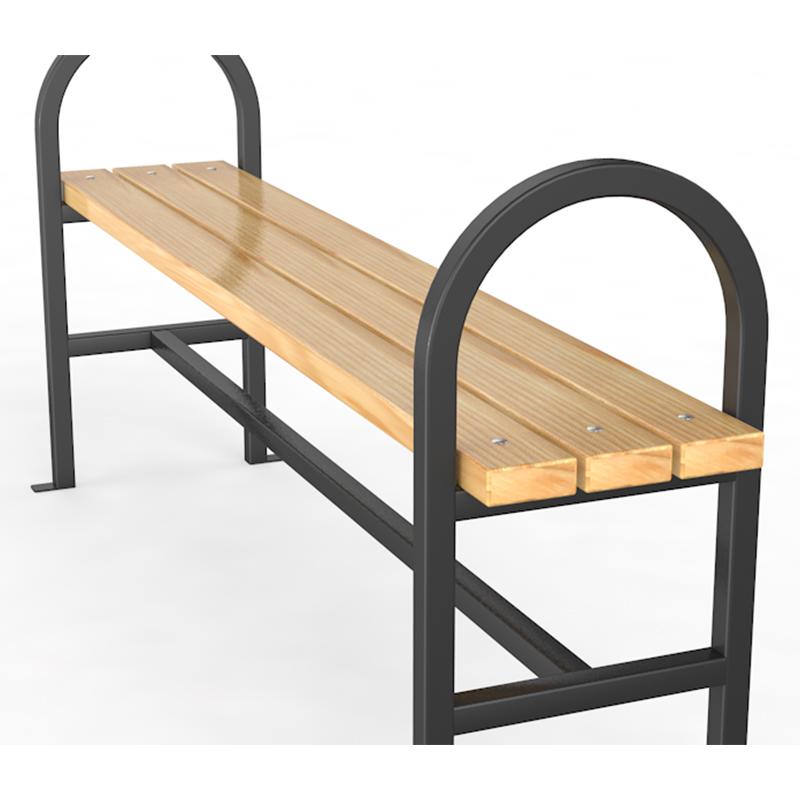 Освещение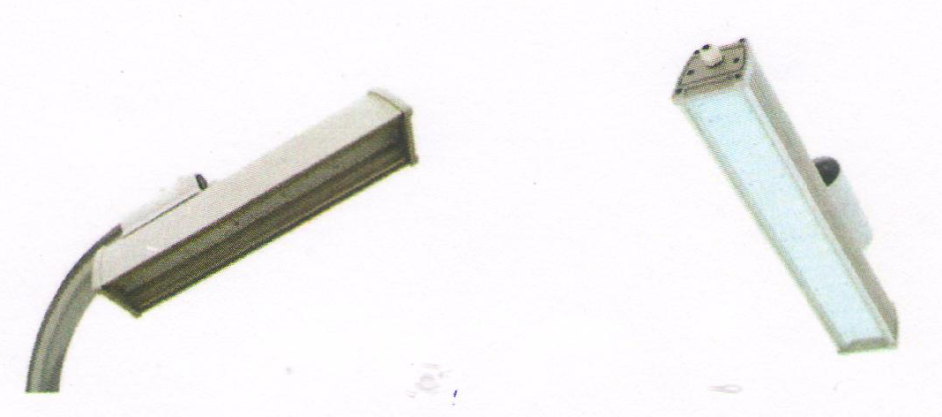 Урна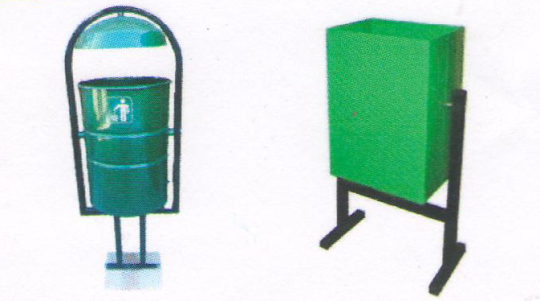 Ремонт дворовых проездов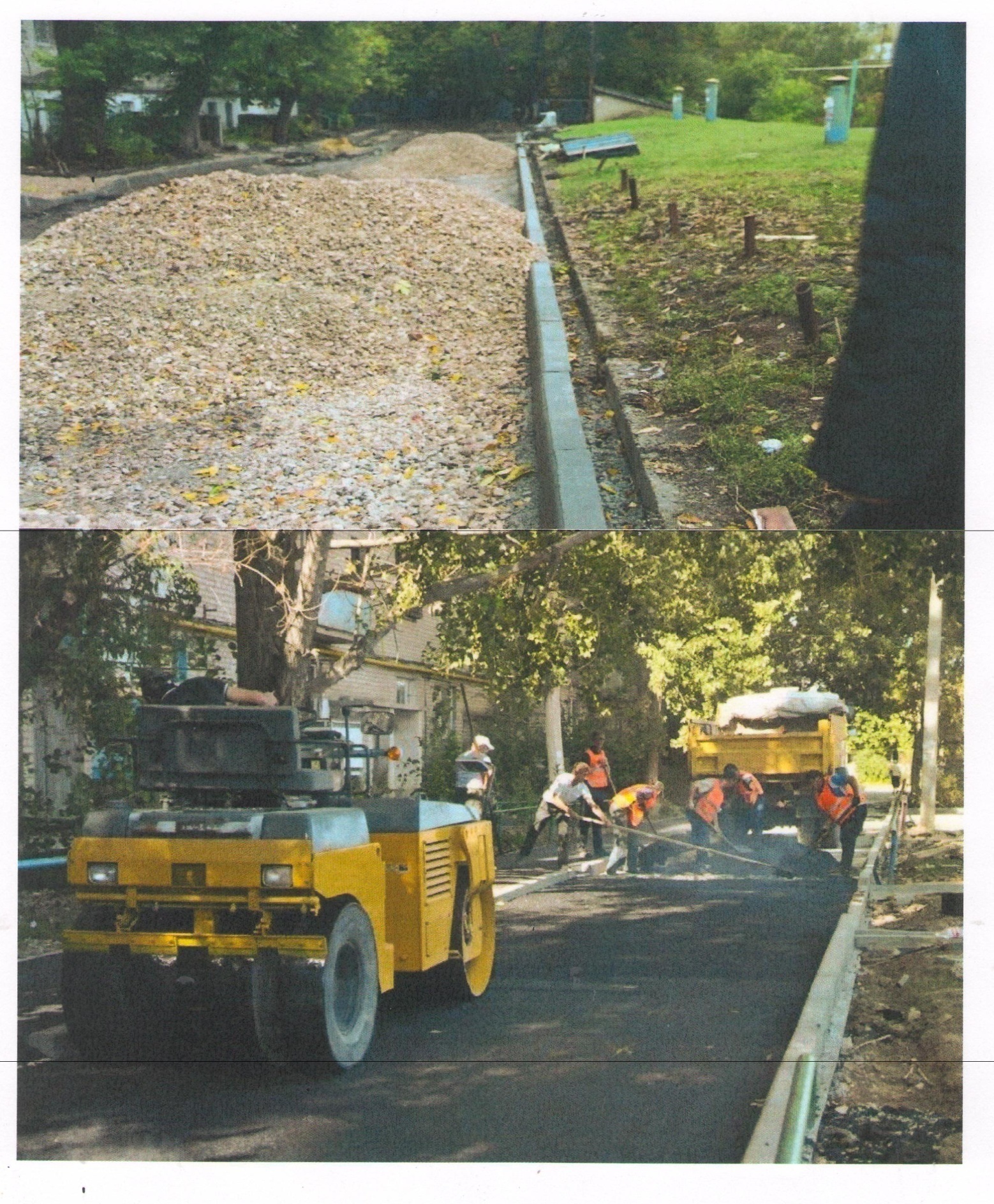 Визуализированный перечень образцов элементов благоустройства, предполагаемых к размещению на дворовых территориях многоквартирных домов, сформированный исходя из дополнительного перечня работ по благоустройству дворовых территорийУстройство парковок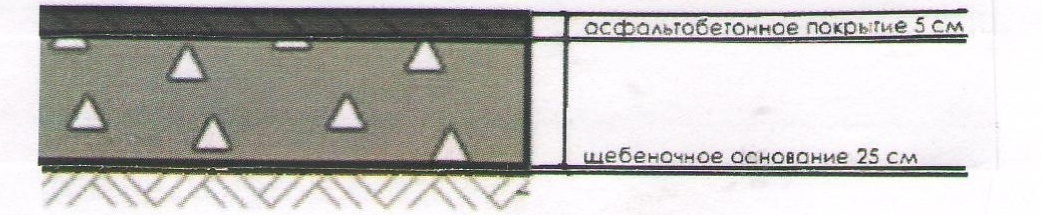 Устройство тротуаров из тротуарных плит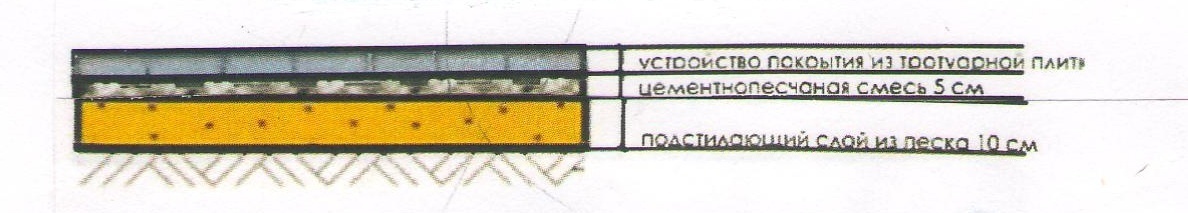 Детская площадка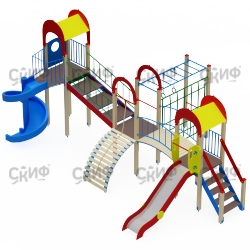 «29» марта      2019года                                                          №  265     Об утверждении муниципальной программы «Формирование современной городской среды на территории городского поселения «Город Краснокаменск» (в редакции Постановлений Администрации городского поселения «Город Краснокаменск» от 10.06.2019 г. № 533, от 21.10.2019г. № 356, от 14.01.2020 г. № 29, от 01.04.2020г. № 282, от 09.03.2021г. № 157, от 09.07.2021г. № 703, от 15.02.2022г. № 125)Ответственный исполнитель ПрограммыАдминистрация городского поселения «Город Краснокаменск».Участники  ПрограммыАдминистрация городского поселения «Город Краснокаменск».Граждане, их объединения, заинтересованные лица,  организации, не зависящие от формы собственности, осуществляющие свою деятельность на территории городского поселения «Город Краснокаменск».Подрядные организации, определенные на конкурсной основе.Подпрограммы Программы, в том числе федеральные целевые программыЦели Программы Повышение качества и комфорта городской среды на территории городского поселения «Город Краснокаменск»Задачи Программы - повышение уровня благоустройства дворовых территорий городского поселения «Город Краснокаменск»; - повышение уровня благоустройства муниципальных территорий общего пользования поселения; - повышение уровня вовлеченности заинтересованных граждан, организаций в реализацию мероприятий по благоустройству территории поселения. Целевые индикаторы и показатели Программы- доля дворовых территорий МКД, в отношении которых проведены работы по комплексному благоустройству, от общего количества дворовых территорий МКД;- доля дворовых территорий, на которых проведен ремонт асфальтобетонного покрытия и проездов к ним;- доля дворовых территорий, на которых будет обеспечено нормативное освещение;- доля дворовых территорий, на которых созданы комфортные условия для отдыха и досуга жителей, от общего количества дворовых территорий МКД, участвующих в Программе;  - доля территорий общего пользования, мест массового отдыха людей муниципального образования, от общего количества территорий общего пользования  муниципального образования; - повышения уровня информирования о мероприятиях по формированию современной городской среды муниципального образования;- доля участия населения в мероприятиях, проводимых в рамках Программы.Этапы и сроки реализации Программы 2018-2024 годыПрограмма реализуется поэтапно.Объемы бюджетных ассигнований Программыв редакции Постановления Администрации городского поселения «Город Краснокаменск» от 15.02.2022г. № 125 «Общий объем финансирования составляет 307268,8 тыс. рублей, в том числе:Федеральный бюджет:237262,48 тыс. рублей, в том числе по годам:2018 год – 12941,4 тыс. рублей;2019 год – 28420,0 тыс. рублей; 2020 год – 30944,23 тыс. рублей;2021 год – 108947,85 тыс. рублей; 2022 год – 21609,00 тыс. рублей; 2023 год – 17200,0 тыс. рублей;2024 год - 17200,0 тыс. рублей.Бюджет Забайкальского края:54742,31 тыс. рублей, в том числе по годам:2018 год – 826,0 тыс. рублей;2019 год – 580,0 тыс. рублей; 2020 год – 631,51 тыс. рублей;2021 год – 49463,8 тыс. рублей; 2022 год -  441,0 тыс. рублей; 2023 год - 1400,0 тыс. рублей;2024 год - 1400,0 тыс. рублей.Бюджет городского поселения «Город Краснокаменск» 15264,01 тыс. рублей, в том числе по годам:2018 год – 1900,0 тыс. рублей;2019 год – 2741,84 тыс. рублей; 2020 год – 2800,0 тыс. рублей;2021 год – 3951,88 тыс. рублей; 2022 год – 1070,29 тыс. рублей;2023 год - 1400,0 тыс. рублей;2024 год - 1400,0 тыс. рублей.».Ожидаемые результаты реализации Программы- доля дворовых территорий МКД, в отношении которых будут проведены работы по комплексному благоустройству, от общего количества дворовых территорий МКД составит 98 %;- 92 комплектов проектно – сметной документации подготовлены на выполнение ремонта дворовых территорий МКД;- площадь отремонтированногодорожного покрытия дворовых территорий  МКД, составит 190866                           кв. м;- площадь дворовых территорий, на которых будет обеспечено нормативное освещение, составит 2,24 кв. км;- общая доля дворовых территорий МКД, на которых созданы комфортные условия для отдыха и досуга жителей, от общего количества дворовых территорий МКД, участвующих в Программе, составит 100 %;- количество граждан, которые будут обеспечены комфортными условиями проживания в МКД, достигнет 52627    человек;- 2330 малых архитектурных форм будет установлено на дворовых территориях МКД;- обеспечение комплексного благоустройства  территорий общего пользования, мест массового отдыха людей муниципального образования, составит 6 объектов знаковых и социально значимых мест;- улучшение эстетического состояния территорий муниципального образования;- уровень информирования о мероприятиях по формированию современной городской среды муниципального образования, в ходе реализации Программы достигнет до 98 %;- доля участия населения в мероприятиях, проводимых в рамках Программы, составит 98 %№ п/пАдрес дворовой территорииПлощадь дворовой территории кв.м.Перечень выполняемых работ из минимальногоперечняработПереченьвыполняемых работ издополнительного перечняработОриентировочная сметнаястоимость выполненияработ, тыс.руб.Период выполнения работ1Мкр. Восточный, 1 «В» ÷ 7 «В»21511Капитальный ремонт дворовых проездов – 2961 кв.м;обеспечение освещения; установка урн – 14 шт;установка скамеек–14шт.Устройство детских и спортивных площадок - 1шт.;Оборудование парковок а/т средств -  879 кв.м;41002020-20242Пр-т «Строителей», дом 13, корпус 1, дом 15, корпус 110917обеспечение освещения; установка урн – 6 шт;установка скамеек – 4шт.Устройство детских и спортивных площадок - 1шт.;3552020-20243Пр-т «Строителей», дом 17, корпус 15021обеспечение освещения; установка урн – 6 шт;установка скамеек – 3шт.1872020-20244Пр-т «Строителей», дом 19, корпус 15292Капитальный ремонт дворовых проездов – 1117 кв.м;обеспечение освещения; установка урн – 7 шт;установка скамеек –2шт.Оборудование парковок а/т средств -  210 кв.м;14292020-20245Пр-т «Строителей», дом 5, корпус 14103Капитальный ремонт дворовых проездов – 2919 кв.м;обеспечение освещения; установка урн – 5 шт;установка скамеек – 5шт.Устройство детских и спортивных площадок - 1шт.;Оборудование парковок а/т средств -  736 кв.м;Ремонт тротуаров - 145кв.м.34502020-20246Мкр.6, 605 ÷ 60918843Капитальный ремонт дворовых проездов – 4916 кв.м;обеспечение освещения; установка урн – 20 шт;установка скамеек 20шт.Оборудование парковок а/т средств -  1622 кв.м;64752020-20247Мкр.6, 602, 60318523Капитальный ремонт дворовых проездов – 2108 кв.м;обеспечение освещения; установка урн – 10 шт;установка скамеек–10шт.Оборудование парковок а/т средств -  860 кв.м;Ремонт тротуаров – 46 кв.м.31252019-20248Мкр.6, 601,637,638,64024349обеспечение освещения; установка урн – 15 шт;установка скамеек-15штУстройство детских и спортивных площадок - 1шт.;Ремонт тротуаров - 120кв.м.32002020-20249Мкр.6, 610 ÷ 61315800Капитальный ремонт дворовых проездов – 2981 кв.м;обеспечение освещения; установка урн – 16 шт;установка скамеек–16шт.Устройство детских и спортивных площадок - 1шт.;Оборудование парковок а/т средств -  1172 кв.м;38002020-202410Мкр.6, 615 ÷ 61710663Капитальный ремонт дворовых проездов – 2895 кв.м;обеспечение освещения; установка урн – 14 шт;установка скамеек –14штУстройство детских и спортивных площадок - 1шт.;Оборудование парковок а/т средств -  1239кв.м;36802020-202411Мкр.6, 619 ÷ 6215941Капитальный ремонт дворовых проездов – 1623 кв.м;обеспечение освещения; установка урн – 7шт;установка скамеек – 7шт.Устройство детских и спортивных площадок - 1шт.;Оборудование парковок а/т средств - 291 кв.м;Ремонт тротуаров -  240  кв.м.2370201812Мкр.6, 625 ÷ 62727719Капитальный ремонт дворовых проездов – 3180 кв.м;обеспечение освещения; установка урн – 15 шт;установка скамеек –15штУстройство детских и спортивных площадок - 2шт.;Оборудование парковок а/т средств -  1140 кв.м;46002020-202413Мкр.6, 628, 62914118Капитальный ремонт дворовых проездов – 1542 кв.м;обеспечение освещения; установка урн – 7 шт;установка скамеек – 8шт.Устройство детских и спортивных площадок - 1шт.;Оборудование парковок а/т средств -  444 кв.м;21922020-202414Мкр.6, 630, 63213815обеспечение освещения; установка урн – 8 шт; установка скамеек – 8шт.Устройство детских и спортивных площадок - 1шт.;Ремонт тротуаров - 120    кв.м.5102020-202415Мкр.1, 106, 108, 110, 13515182Капитальный ремонт дворовых проездов – 3376 кв.м;обеспечение освещения; установка урн – 22 шт;  установка скамеек –22штУстройство детских и спортивных площадок – 2 шт.;Оборудование парковок а/т средств -  1288 кв.м;Ремонт тротуаров - 246 кв.м.45262020-202416Мкр.1, 107, 1347187Капитальный ремонт дворовых проездов – 1576 кв.м;установка урн – 8 шт;обеспечение освещения; установка скамеек – 8шт.Устройство детских и спортивных площадок - 1шт.;Оборудование парковок а/т средств -  688 кв.м;Ремонт тротуаров - 275 кв.м.21002020-202417Мкр.1, 1095162Капитальный ремонт дворовых проездов – 1558 кв.м;обеспечение освещения; установка урн – 6 шт;установка скамеек – 6шт.Устройство детских и спортивных площадок - 2шт.;Оборудование парковок а/т средств -  334 кв.м;Ремонт тротуаров - 275 кв.м.20452020-202418Мкр.1, 1053309Капитальный ремонт дворовых проездов – 649 кв.м;обеспечение освещения; установка урн – 4 шт;установка скамеек – 5шт.Устройство детских и спортивных площадок - 1шт.;Оборудование парковок а/т средств -  208 кв.м;Ремонт тротуаров - 107 кв.м.9502020-202419Мкр.1, 104, 101, 1028447Капитальный ремонт дворовых проездов – 3713 кв.м;обеспечение освещения; установка урн – 14 шт;установка скамеек –14штУстройство детских и спортивных площадок – 2 шт.;Оборудование парковок а/т средств -  904 кв.м;Ремонт тротуаров - 468 кв.м.45502020-202420Мкр.1, 103, 113, 11412011Капитальный ремонт дворовых проездов – 3242 кв.м;обеспечение освещения; установка урн – 13шт;установка скамеек –13штУстройство детских и спортивных площадок - 2шт.;Оборудование парковок а/т средств -  1646 кв.м;Ремонт тротуаров - 126 кв.м.42122020-202421Мкр.1, 139, 1404881Капитальный ремонт дворовых проездов – 1913 кв.м;обеспечение освещения; установка урн – 2 шт;установка скамеек – 2шт.Устройство детских и спортивных площадок - 1шт.;Оборудование парковок а/т средств -  558 кв.м;Ремонт тротуаров - 98 кв.м.22922020-202422Мкр.1, 124, 126, 1278459Капитальный ремонт дворовых проездов – 150 кв.м;обеспечение освещения; установка урн – 8 шт;установка скамеек – 8штУстройство детских и спортивных площадок - 1шт.;Оборудование парковок а/т средств -  150 кв.м;Ремонт тротуаров - 112 кв.м.7002020-202423Мкр.1, 122, 1255447Капитальный ремонт дворовых проездов – 125 кв.м;обеспечение освещения; установка урн – 8 шт;установка скамеек – 8шт.Устройство детских и спортивных площадок - 1шт.;Оборудование парковок а/т средств -  125 кв.м;Ремонт тротуаров - 98 кв.м.5322020-202424Мкр.1, 119, 121, 12311636обеспечение освещения; установка урн – 15 шт;установка скамеек –15штРемонт тротуаров - 56 кв.м.5822020-202425Мкр.1, 116, 117, 118, 12012169Капитальный ремонт дворовых проездов – 3290 кв.м;обеспечение освещения; установка урн – 16 шт;установка скамеек–16шт.Устройство детских и спортивных площадок – 1 шт.;Оборудование парковок а/т средств -  999 кв.м;Ремонт тротуаров - 122 кв.м.3900201826Мкр.2, 215, 21611149обеспечение освещения; установка урн – 2 шт;установка скамеек – 3шт.Устройство детских и спортивных площадок - 1шт.;Ремонт тротуаров - 108 кв.м.3812020-202427Мкр.2, 208, 2099200Капитальный ремонт дворовых проездов – 1857 кв.м;обеспечение освещения; установка урн – 10 шт;установка скамеек –10штОборудование парковок а/т средств -  777 кв.м;Ремонт тротуаров - 224 кв.м.27002020-202428Мкр.2, 210, 239, 20517986Капитальный ремонт дворовых проездов – 3175 кв.м;обеспечение освещения; установка урн – 19 шт;установка скамеек–19шт.Устройство детских и спортивных площадок - 2шт.;Оборудование парковок а/т средств -  1033 кв.м;Ремонт тротуаров - 224 кв.м.43002020-202429Мкр.2, 204, 202, 207, 213, 21427395Капитальный ремонт дворовых проездов – 2596 кв.м;обеспечение освещения; установка урн – 26 шт;установка скамеек –26штОборудование парковок а/т средств -  1234 кв.м;Ремонт тротуаров - 224 кв.м.40472020-202430Мкр.2, 201, 203, 206, 211, 21235706Капитальный ремонт дворовых проездов – 1932 кв.м;обеспечение освещения; установка урн – 17 шт;установка скамеек 17штУстройство детских и спортивных площадок - 1шт.;Оборудование парковок а/т средств -  600 кв.м;Ремонт тротуаров - 210 кв.м.34572020-202431Мкр.2, 252, 25314036Капитальный ремонт дворовых проездов – 3292 кв.м;обеспечение освещения; установка урн – 11 шт;установка скамеек –11штУстройство детских и спортивных площадок - 2шт.;Оборудование парковок а/т средств -  610 кв.м;Ремонт тротуаров - 140 кв.м.43002020-202432Мкр.2, 250, 25114405Капитальный ремонт дворовых проездов – 2726 кв.м;обеспечение освещения; установка урн – 11 шт;установка скамеек – 11штУстройство детских и спортивных площадок - 2шт.;Оборудование парковок а/т средств -  386 кв.м;Ремонт тротуаров - 180 кв.м.38002020-202433Мкр.2, 2549496Капитальный ремонт дворовых проездов – 2349 кв.м;обеспечение освещения; установка урн – 9 шт;установка скамеек – 9шт.Устройство детских и спортивных площадок - 2шт.;Оборудование парковок а/т средств -  525 кв.м;Ремонт тротуаров - 180 кв.м.32262020-202434Мкр.5, 523 ÷ 52520614Капитальный ремонт дворовых проездов – 2847 кв.м;обеспечение освещения; установка урн – 17 шт;установка скамеек –17штУстройство детских и спортивных площадок - 2шт.;Оборудование парковок а/т средств -  651 кв.м;Ремонт тротуаров - 198 кв.м.40912020-202435Мкр.5, 516, 51710244Капитальный ремонт дворовых проездов – 2478 кв.м;обеспечение освещения; установка урн – 10 шт; установка скамеек –10штУстройство детских и спортивных площадок - 1шт.;Оборудование парковок а/т средств -  948 кв.м;Ремонт тротуаров - 90 кв.м.32582020-202436Мкр.5, 514, 5159144Капитальный ремонт дворовых проездов – 1229 кв.м;обеспечение освещения; установка урн – 9 шт;установка скамеек – 9шт.Устройство детских и спортивных площадок - 2шт.;Оборудование парковок а/т средств -  395 кв.м;Ремонт тротуаров - 120 кв.м.19262020-202437Мкр.5, 512, 51318222Капитальный ремонт дворовых проездов – 1760 кв.м;обеспечение освещения; установка урн – 11 шт;установка скамеек –11штУстройство детских и спортивных площадок - 1шт.;Оборудование парковок а/т средств -  530 кв.м;Ремонт тротуаров - 160 кв.м.28002020-202438Мкр.5, 50110708Капитальный ремонт дворовых проездов – 1086 кв.м;обеспечение освещения; установка урн – 5 шт;установка скамеек –5штУстройство детских и спортивных площадок - 1шт.;Оборудование парковок а/т средств -  468 кв.м;17602020-202439Мкр.5, 50210250Капитальный ремонт дворовых проездов – 1086 кв.м;обеспечение освещения; установка урн – 5 шт;установка скамеек –5штУстройство детских и спортивных площадок - 1шт.;Оборудование парковок а/т средств -  468 кв.м;18502020-202440Мкр.5, 503, 50422336Капитальный ремонт дворовых проездов – 2604 кв.м;обеспечение освещения; установка урн – 11 шт;установка скамеек –11шт Устройство детских и спортивных площадок - 1шт.;Оборудование парковок а/т средств -  1260 кв.м;Ремонт тротуаров - 120 кв.м.38502020-202441Мкр.5, 508, 50925672Капитальный ремонт дворовых проездов – 3571 кв.м;обеспечение освещения; установка урн – 11 шт;установка скамеек–11шт.Ремонт тротуаров - 70 кв.м.48202020-202442Мкр.5, 51010472Капитальный ремонт дворовых проездов – 658 кв.м;обеспечение освещения; установка урн – 4 шт;установка скамеек –4штУстройство детских и спортивных площадок - 2шт.;Оборудование парковок а/т средств -  184 кв.м;12222020-202443Мкр.5, 51110476Капитальный ремонт дворовых проездов – 685 кв.м;обеспечение освещения; установка урн – 4 шт;установка скамеек –4штОборудование парковок а/т средств -  250 кв.м;12522020-202444Мкр.3, 301 ÷ 30319893Капитальный ремонт дворовых проездов – 999 кв.м;обеспечение освещения; установка урн – 13 шт;установка скамеек –13штУстройство детских и спортивных площадок - 1шт.;Оборудование парковок а/т средств -  224 кв.м;20092020-202445Мкр.3, 304, 305, 310, 31116320Капитальный ремонт дворовых проездов – 3779 кв.м;обеспечение освещения; установка урн – 18 шт;установка скамеек –18штУстройство детских и спортивных площадок - 1шт.;Оборудование парковок а/т средств -  1125 кв.м;Ремонт тротуаров - 280 кв.м.50252020-202446Мкр.3, 313, 3148973ремонт дворовых проездов – 1140 кв.м;обеспечение освещения; установка урн – 7 шт;установка скамеек – 7шт.Оборудование парковок а/т средств -  432 кв.м;Ремонт тротуаров - 360 кв.м.16772020-202447Мкр.3, 306 ÷ 309, 3128973Капитальный ремонт дворовых проездов – 4196 кв.м;обеспечение освещения; установка урн – 24 шт;установка скамеек –24штУстройство детских и спортивных площадок - 1шт.;Оборудование парковок а/т средств -  1262 кв.м;Ремонт тротуаров - 120 кв.м.54472020-202448Мкр. 4 «А», 401, пр. «Шахтеров» 2 корпус 2,  пр. «Шахтеров» 2 корпус 131993Капитальный ремонт дворовых проездов – 3360 кв.м;обеспечение освещения; установка урн – 18 шт;установка скамеек – 8шт.Устройство детских и спортивных площадок - 1шт.;Оборудование парковок а/т средств -  1654 кв.м;Ремонт тротуаров - 144 кв.м.40922020-202449Мкр. 4 «А», 40510085Капитальный ремонт дворовых проездов – 2339 кв.м;обеспечение освещения; установка урн – 11 шт;установка скамеек –11штУстройство детских и спортивных площадок - 1шт.;Оборудование парковок а/т средств -  1043 кв.м;Ремонт тротуаров - 260 кв.м.58002020-202450Мкр. 4 «А», 404, 40320970Капитальный ремонт дворовых проездов – 2154 кв.м;обеспечение освещения; установка урн – 8 шт;установка скамеек – 8шт.Устройство детских и спортивных площадок - 1шт.;Оборудование парковок а/т средств -  1020 кв.м;Ремонт тротуаров - 168 кв.м.3500201851Мкр. 4 «А», 402, 40631846обеспечение освещения; установка урн – 22 шт;установка скамеек–22шт.Устройство детских и спортивных площадок - 2шт.;Ремонт тротуаров - 384 кв.м.16172020-202452Мкр. 4 «А», 40920182обеспечение освещения; установка урн – 10 шт;установка скамеек –10штУстройство детских и спортивных площадок - 2шт.;Ремонт тротуаров - 140 кв.м.9502020-202453Мкр. 4 «А», 41010562Капитальный ремонт дворовых проездов – 2341 кв.м;обеспечение освещения; установка урн –11 шт;установка скамеек –11штУстройство детских и спортивных площадок - 1шт.;Оборудование парковок а/т средств -  805 кв.м;Ремонт тротуаров - 216 кв.м.32942020-202454Мкр. 4 «А», 408, 40720704Капитальный ремонт дворовых проездов – 2547 кв.м;обеспечение освещения; установка урн – 10 шт;установка скамеек–10штОборудование парковок а/т средств -  681 кв.м;Ремонт тротуаров - 198 кв.м.31802020-202455Мкр. 4 «А», 47010796обеспечение освещения; установка урн – 8 шт;установка скамеек– 8шт.Устройство детских и спортивных площадок - 2шт.;Оборудование парковок а/т средств -  200 кв.м;Ремонт тротуаров - 144 кв.м.5852020-202456Мкр. 4 «А», 471, 47220456Капитальный ремонт дворовых проездов – 2071 кв.м;обеспечение освещения; установка урн – 8шт;установка скамеек–14шт.Устройство детских и спортивных площадок - 1шт.;Оборудование парковок а/т средств -  637 кв.м;77442020-202457Мкр. 4 «А», 47320544Капитальный ремонт дворовых проездов – 2122 кв.м;обеспечение освещения; установка урн – 10 шт;установка скамеек –10штУстройство детских и спортивных площадок - 1шт.;Оборудование парковок а/т средств -  708 кв.м;79212020-202458Мкр. 4 «А», 475, 47640662Капитальный ремонт дворовых проездов – 3210 кв.м;обеспечение освещения; установка урн – 16 шт;установка скамеек –16штОборудование парковок а/т средств -  825 кв.м;Ремонт тротуаров - 288 кв.м.89302020-202459Мкр. 4 «А», 474, 47720712Капитальный ремонт дворовых проездов – 2895 кв.м;обеспечение освещения; установка урн – 9 шт;установка скамеек – 9штОборудование парковок а/т средств -  715 кв.м;Ремонт тротуаров - 180 кв.м.87002020-202460Мкр. 4 «Б», 431, 4329970Капитальный ремонт дворовых проездов – 2729 кв.м;обеспечение освещения; установка урн – 10 шт;установка скамеек–10шт.Устройство детских и спортивных площадок - 1шт.;Оборудование парковок а/т средств -  893 кв.м;Ремонт тротуаров - 198 кв.м.31502020-202461Мкр. 4 «Б», 430, 43330067Капитальный ремонт дворовых проездов – 5000 кв.м;обеспечение освещения; установка урн – 24 шт;установка скамеек –24штУстройство детских и спортивных площадок - 2шт.;Оборудование парковок а/т средств -  956 кв.м;Ремонт тротуаров - 708кв.м.69442020-202462Мкр. 4 «Б», 434, 43730126Капитальный ремонт дворовых проездов – 3163 кв.м;обеспечение освещения; установка урн – 24 шт;установка скамеек –24штОборудование парковок а/т средств -  349 кв.м;Ремонт тротуаров - 294кв.м.47492020-202463Мкр. 4 «Б», 435, 43630126обеспечение освещения; установка урн – 10 шт;установка скамеек –10штРемонт тротуаров - 216кв.м.89702020-202464Мкр. 4 «Б», 449, 45012584обеспечение освещения; установка урн – 4 шт;установка скамеек – 4шт.Устройство детских и спортивных площадок - 1шт.;Ремонт тротуаров - 100кв.м.5702020-202465Мкр. 4 «Б», 438, 44112584Капитальный ремонт дворовых проездов – 2784 кв.м;обеспечение освещения; установка урн – 21 шт;установка скамеек–21шт.Устройство детских и спортивных площадок - 2шт.;Оборудование парковок а/т средств -  1015 кв.м;Ремонт тротуаров - 203кв.м.47002020-202466Мкр. 4 «Б», 440, 444, 43920225Капитальный ремонт дворовых проездов – 3678 кв.м;обеспечение освещения; установка урн – 16 шт;установка скамеек–16штУстройство детских и спортивных площадок - 1шт.;Оборудование парковок а/т средств -  1150 кв.м;Ремонт тротуаров - 406кв.м.59992020-202467Мкр. 4 «Б», 442, 443, 44520165Капитальный ремонт дворовых проездов – 4618 кв.м;обеспечение освещения; установка урн – 17шт;установка скамеек –17штУстройство детских и спортивных площадок - 1шт.;Оборудование парковок а/т средств -  1306 кв.м;Ремонт тротуаров - 493кв.м.67482020-202468Мкр.7, 704, 70522282Капитальный ремонт дворовых проездов – 4769 кв.м;обеспечение освещения; установка урн – 19 шт; установка скамеек–19шт.Устройство детских и спортивных площадок - 2шт.;Оборудование парковок а/т средств -  1205 кв.м;Ремонт тротуаров - 90кв.м.61982020-202469Мкр.7, 70613955Капитальный ремонт дворовых проездов – 3902 кв.м;обеспечение освещения; установка урн – 19 шт;установка скамеек –19штУстройство детских и спортивных площадок - 1шт.;Оборудование парковок а/т средств -  1112 кв.м;Ремонт тротуаров - 214кв.м.57862020-202470Мкр.7, 711, 70917121Капитальный ремонт дворовых проездов – 3960 кв.м;обеспечение освещения; установка урн – 19 шт;установка скамеек–19шт.Устройство детских и спортивных площадок - 1шт.;Оборудование парковок а/т средств -  1520 кв.м;Ремонт тротуаров - 180кв.м.53272020-202471Мкр.7, 7015178Капитальный ремонт дворовых проездов – 1262 кв.м;обеспечение освещения; установка урн – 2 шт;установка скамеек – 3шт.Устройство детских и спортивных площадок - 1шт.;Оборудование парковок а/т средств - 287кв.м;Ремонт тротуаров - 80кв.м.15732020-202472Мкр.8, 80120387Капитальный ремонт дворовых проездов – 3726 кв.м;обеспечение освещения; установка урн – 13 шт;установка скамеек–15шт.Устройство детских и спортивных площадок - 1шт.;Оборудование парковок а/т средств -  810 кв.м;45242020-202473Мкр.8, 80222643Капитальный ремонт дворовых проездов – 4027 кв.м;обеспечение освещения; установка урн – 13 шт;установка скамеек–13шт.Устройство детских и спортивных площадок - 1шт.;Оборудование парковок а/т средств -  758 кв.м;54122020-202474Мкр.8, 80320883Капитальный ремонт дворовых проездов – 4928 кв.м;обеспечение освещения; установка урн – 13 шт;установка скамеек–18шт.Устройство детских и спортивных площадок - 1шт.;Оборудование парковок а/т средств -  980 кв.м;65162020-202475Мкр.8, 80431727Капитальный ремонт дворовых проездов – 7884 кв.м;обеспечение освещения; установка урн – 21 шт;установка скамеек–21шт.Устройство детских и спортивных площадок - 1шт.;Оборудование парковок а/т средств -  1795 кв.м;99402020-202476Мкр.8, 805 ÷ 80726750обеспечение освещения; установка урн – 12 шт;установка скамеек–33шт.9702020-202477Мкр.8, 80834962обеспечение освещения; установка урн – 33 шт;Устройство детских и спортивных площадок - 1шт.;Ремонт тротуаров - 263кв.м.15012020-202478Мкр.8, 82025351обеспечение освещения; установка урн – 33 шт; установка скамеек –33штУстройство детских и спортивных площадок - 1шт.;Ремонт тротуаров - 143кв.м.10222020-202479Мкр.8, 82120027обеспечение освещения; установка урн – 11 шт; установка скамеек –11штУстройство детских и спортивных площадок - 1шт.;9702020-202480Мкр. «Центральный», 1«Ц», 2«Ц»6781обеспечение освещения; установка урн – 6 шт;установка скамеек – 6шт.Ремонт тротуаров - 122кв.м.11222020-202481Мкр. «Центральный», 3«Ц», 4«Ц»4792обеспечение освещения; установка урн – 4 шт;установка скамеек – 4шт.15632020-202482Мкр. «Центральный», 5«Ц», 6«Ц»14360обеспечение освещения; установка урн – 5 шт;установка скамеек – 7шт.Ремонт тротуаров - 280кв.м.16622020-202483Мкр. «Центральный», 7«Ц»9261Капитальный ремонт дворовых проездов – 4229 кв.м;обеспечение освещения; установка урн – 13 шт;установка скамеек –13штУстройство детских и спортивных площадок - 2шт.;Оборудование парковок а/т средств -  1042 кв.м;Ремонт тротуаров - 172кв.м.51892020-202484Мкр. «Центральный», 8«Ц»9273Капитальный ремонт дворовых проездов – 4229 кв.м;обеспечение освещения; установка урн – 13 шт;установка скамеек –13штУстройство детских и спортивных площадок - 1шт.;Оборудование парковок а/т средств -  1042 кв.м;Ремонт тротуаров - 210кв.м.53252020-202485Мкр. «Центральный», 9«Ц»9273Капитальный ремонт дворовых проездов – 4229 кв.м;обеспечение освещения; установка урн – 13 шт;установка скамеек– 13штУстройство детских и спортивных площадок - 2шт.;Оборудование парковок а/т средств -  1042 кв.м;Ремонт тротуаров - 265кв.м.51992020-202486Мкр. «Центральный», 15«Ц»20000Капитальный ремонт дворовых проездов – 744 кв.м;обеспечение освещения; установка урн – 6 шт;установка скамеек – 7шт.15002020-202487Мкр. «Центральный», 16«Ц»20000обеспечение освещения; установка урн – 6 шт;установка скамеек – 7шт.Устройство детских и спортивных площадок - 1шт.;Ремонт тротуаров - 50кв.м.7002020-202488Мкр. «Центральный», 35«Ц»4454обеспечение освещения; установка урн – 4 шт;установка скамеек – 5шт.Устройство детских и спортивных площадок - 1шт.;Ремонт тротуаров - 36кв.м.3002020-202489Мкр. «Центральный», 36«Ц»11544Капитальный ремонт дворовых проездов – 2523 кв.м;обеспечение освещения; установка урн – 12 шт;установка скамеек –12шт31722020-202490Мкр. «Центральный», 32«Ц»,33«Ц»9426обеспечение освещения; установка урн – 10 шт;установка скамеек –10штРемонт тротуаров - 188кв.м.36522020-202491Мкр. «Центральный», 29«Ц»,31«Ц»8967обеспечение освещения; установка урн – 10 шт;установка скамеек – 6шт.3212020-202492Мкр. «Центральный», 28«Ц»,30«Ц»6960обеспечение освещения; установка урн – 10 шт;установка скамеек – 8шт.Устройство детских и спортивных площадок - 1шт.;3002020-2024№ п/пАдрес муниципальных территорий общего пользованияПлощадь муниципальных территорий общего пользования кв.м.Ориентировочная сметнаястоимость выполненияработ, тыс.руб.Период выполнения работ1Сквер Шахтеров    в   районе ДК «Даурия»12000500020182Сквер Шахтеров в районе ДК «Даурия» - 8 этап1700015465,320193Сквер между жилыми домами 619, 620, 621 и площадь  6- го мкр. (фонтан)1100016276,520194Сквер ОТЦ 4А микрорайона1300022337,020205Детский парк культуры и отдыха (аттракционы)17149155250,02021, 20226Центральная улица проспекта Строителей, от пр. Покровского до автодороги № 958000220002023, 20247Сквер Покровского по пр. Покровского С.С.2200033024,1820218Сквер около спортзала «Аргунь»500012038,7220209Сквер 1 ОТЦ.580030000,0202310Сквер ОТЦ 2-5 мкр.550023120,292022№ п/п№ п/пНаименование работЕдин. изм.Стоимость един., руб. с НДСМинимальный перечень работ по благоустройству территорийМинимальный перечень работ по благоустройству территорийМинимальный перечень работ по благоустройству территорийМинимальный перечень работ по благоустройству территорийМинимальный перечень работ по благоустройству территорий11Ремонт дворовых проездовм21108,2122Обеспечение освещения дворовых территорийп.м758,033Стоимость светильника с установкойшт.12820,044Стоимость скамейки с установкойм.п.8772,355Стоимость урны с установкойм.п.1544,68Дополнительный перечень работ по благоустройствуДополнительный перечень работ по благоустройствуДополнительный перечень работ по благоустройствуДополнительный перечень работ по благоустройствуДополнительный перечень работ по благоустройству 1качалка - балансиркачалка - балансиршт.6999,0 2качели на металлических стойках качели на металлических стойках шт.5 664,00 3песочница песочница шт.10 124,40 4горкагоркашт.20755,0 5домик - беседка домик - беседка шт.52 923,00 6Ударопоглощающее покрытиеУдаропоглощающее покрытие1м21 307,447Зеленые насажденияЗеленые насаждения 7.1Вырезка сухих веток и мелкой суши на деревьях лиственных пород с диаметром ствола до 35смВырезка сухих веток и мелкой суши на деревьях лиственных пород с диаметром ствола до 35см1 дерево403,80 7.2Фигурная обрезка дерева высотой до 5 метровФигурная обрезка дерева высотой до 5 метров1 дерево343,928Стоимость ремонта тротуаров и пешеходных дорожекСтоимость ремонта тротуаров и пешеходных дорожек1м21701,729Стоимость ремонта тротуаров и пешеходных дорожек из б/у плиткиСтоимость ремонта тротуаров и пешеходных дорожек из б/у плитки1м21270,010Стоимость устройства площадок для установки мусоросборных контейнеровСтоимость устройства площадок для установки мусоросборных контейнеров1м21108,2111Стоимость оборудования автомобильных парковокСтоимость оборудования автомобильных парковок1м21108,21№Наименование показателя (индикатора)Единица измеренияЗначение показателейЗначение показателейЗначение показателей№Наименование показателя (индикатора)Единица измерения201820192020-20241Количество благоустроенных дворовых территорий Ед.30892Доля благоустроенных дворовых  территорий от общего количества дворовых территорийПроценты10993Охват населения благоустроенными дворовыми территориями (доля населения, проживающего в жилом фонде с благоустроенными дворовыми территориями от общей численности населения муниципального образования субъекта Российской Федерации) Проценты10954Количество благоустроенных муниципальных территорий общего пользованияЕд.1275Площадь благоустроенных муниципальных территорий общего пользованияГа1,22,813,136Доля площади благоустроенных муниципальных территорий общего пользованияПроценты817757Доля финансового участия в выполнении минимального перечня работ по благоустройству дворовых территорий заинтересованных лиц Проценты0008 Доля трудового участия в выполнении минимального перечня работ по благоустройству дворовых территорий заинтересованных лиц  Проценты20469.Доля финансового участия в выполнении дополнительного перечня работ по благоустройству дворовых территорий заинтересованных лицПроценты00010. Доля трудового участия в выполнении дополнительного перечня работ по благоустройству дворовых территорий заинтересованных лицПроценты1022Номер и наименование основного мероприятияОтветственный исполнитель Срок Срок Ожидаемый непосредственный результат (краткое описание) Основные  направления реализации Связь с показателями Программы (подпрограммы) Номер и наименование основного мероприятияОтветственный исполнитель начала реализацииокончания реализацииОжидаемый непосредственный результат (краткое описание) Основные  направления реализации Связь с показателями Программы (подпрограммы) Задача 1. Ремонт дворовых проездов на дворовых территориях МКД Задача 1. Ремонт дворовых проездов на дворовых территориях МКД Задача 1. Ремонт дворовых проездов на дворовых территориях МКД Задача 1. Ремонт дворовых проездов на дворовых территориях МКД Задача 1. Ремонт дворовых проездов на дворовых территориях МКД Задача 1. Ремонт дворовых проездов на дворовых территориях МКД Задача 1. Ремонт дворовых проездов на дворовых территориях МКД 1.1. Мероприятия: Разработка проектно – сметной документации на выполнение ремонта дворовых территорий МКДОтделы строительства и жилищно-коммунального хозяйства,  промышленности, транспорта и связи Администрации городского поселения «Город Краснокаменск»20182024Разработка локально – сметных расчетов в количестве 69 шт.Повышение уровня ежегодного достижения целевых показателей ПрограммыПоказатель 1 (Наименование) Показатель 2 (Наименование) …1.2. Ремонт дворовых проездов МКД Отдел промышленности, транспорта и связи Администрации городского поселения «Город Краснокаменск»20182024Проведен ремонт асфальтобетонного покрытия, расширение дороги, устройство парковочных мест, устройство контейнерных площадок. Площадь отремонтированного дорожного покрытия дворовых территорий  МКД, составит 190866        кв. мПовышение уровня ежегодного достижения целевых показателей ПрограммыЗадача 2. Обеспечение освещения дворовых территорий МКДЗадача 2. Обеспечение освещения дворовых территорий МКДЗадача 2. Обеспечение освещения дворовых территорий МКДЗадача 2. Обеспечение освещения дворовых территорий МКДЗадача 2. Обеспечение освещения дворовых территорий МКДЗадача 2. Обеспечение освещения дворовых территорий МКДЗадача 2. Обеспечение освещения дворовых территорий МКД2.1. Мероприятия: Разработка проектно – сметной документации на выполнение освещения дворовых территорий МКДОтдел строительства и жилищно-коммунального хозяйства Администрации городского поселения «Город Краснокаменск»20182024Разработка локально – сметных расчетов в количестве 92 шт.Повышение уровня ежегодного достижения целевых показателей Программы2.2. Обеспечение освещения дворовых территорийОтдел строительства и жилищно-коммунального хозяйства Администрации городского поселения «Город Краснокаменск»20182024Проложен кабель в траншеях, установлены опоры освещения, подключены энергосберегающие светильники. Площадь дворовых территорий, на которых обеспечено нормативное освещение, составит 2,24 кв.кмПовышение уровня ежегодного достижения целевых показателей ПрограммыЗадача 3.  Устройство малых архитектурных форм на дворовых территориях МКДЗадача 3.  Устройство малых архитектурных форм на дворовых территориях МКДЗадача 3.  Устройство малых архитектурных форм на дворовых территориях МКДЗадача 3.  Устройство малых архитектурных форм на дворовых территориях МКДЗадача 3.  Устройство малых архитектурных форм на дворовых территориях МКДЗадача 3.  Устройство малых архитектурных форм на дворовых территориях МКДЗадача 3.  Устройство малых архитектурных форм на дворовых территориях МКД3.1. Мероприятия: Размещение малых архитектурных форм на дворовых территориях МКДОтдел строительства и жилищно-коммунального хозяйства  Администрации городского поселения «Город Краснокаменск»20182024Установлено  2330 малых архитектурных формы, из них 1134 скамеек, 1107 урн  и 20 спортивных и 69 детских площадокПовышение уровня ежегодного достижения целевых показателей ПрограммыЗадача 4. Ремонт тротуаров на дворовых территориях МКДЗадача 4. Ремонт тротуаров на дворовых территориях МКДЗадача 4. Ремонт тротуаров на дворовых территориях МКДЗадача 4. Ремонт тротуаров на дворовых территориях МКДЗадача 4. Ремонт тротуаров на дворовых территориях МКДЗадача 4. Ремонт тротуаров на дворовых территориях МКДЗадача 4. Ремонт тротуаров на дворовых территориях МКД4.1. Мероприятия: Ремонт тротуаров на дворовых территориях МКДОтдел строительства и жилищно-коммунального хозяйства  Администрации городского поселения «Город Краснокаменск»20182024Отремонтировано 12695 кв. м тротуаровПовышение уровня ежегодного достижения целевых показателей ПрограммыЗадача 5. Привлечение населения к участию в благоустройстве дворовых территорий МКДЗадача 5. Привлечение населения к участию в благоустройстве дворовых территорий МКДЗадача 5. Привлечение населения к участию в благоустройстве дворовых территорий МКДЗадача 5. Привлечение населения к участию в благоустройстве дворовых территорий МКДЗадача 5. Привлечение населения к участию в благоустройстве дворовых территорий МКДЗадача 5. Привлечение населения к участию в благоустройстве дворовых территорий МКДЗадача 5. Привлечение населения к участию в благоустройстве дворовых территорий МКД5.1.Мероприятия: информирование населения о проводимых мероприятиях по благоустройству дворовых территории МКДОтдел строительства и жилищно-коммунального хозяйства Администрации городского поселения «Город Краснокаменск»2018202498% уровень информирования о мероприятиях по благоустройству дворовых территорий МКД, доля участия населения в мероприятиях, проводимых в рамках Программы, составит 98%.Повышение уровня ежегодного достижения целевых показателей ПрограммыЗадача 6. Проведение ремонта и комплексного обустройства муниципальных территорий общего пользованияЗадача 6. Проведение ремонта и комплексного обустройства муниципальных территорий общего пользованияЗадача 6. Проведение ремонта и комплексного обустройства муниципальных территорий общего пользованияЗадача 6. Проведение ремонта и комплексного обустройства муниципальных территорий общего пользованияЗадача 6. Проведение ремонта и комплексного обустройства муниципальных территорий общего пользованияЗадача 6. Проведение ремонта и комплексного обустройства муниципальных территорий общего пользованияЗадача 6. Проведение ремонта и комплексного обустройства муниципальных территорий общего пользования6.1.Мероприятия: Разработка проектно— сметной документации на выполнение ремонта территорий общего пользованияОтделы архитектуры и градостроительств а, строительства и жилищно-коммунального хозяйства Администрации городского поселения «Город Краснокаменск»20182024Разработка проектов и локально - сметных расчетов в количестве 7 шт.Повышение уровня ежегодного достижения целевых показателей Программы6.2.Мероприятия: проведение ремонта и комплексного обустройства мест массового отдыхаОтдел архитектуры и градостроительства Администрации городского поселения «Город Краснокаменск»20182024Устройство тротуаров, установка малых архитектурных форм, выполнено освещение, установлены отдельные элементы спортивной инфраструктуры, озеленение. Площадь благоустроенных территорий общего пользования 15 Га.Повышение уровня ежегодного достижения целевых показателей Программы6.3. Мероприятия: Подготовка и проведения рейтингового голосования по отбору общественных территорийОтделы по организационным, социальным, кадровым вопросам, культуре, спорту и молодежной политике, строительства и жилищно – коммунального хозяйства Администрации городского поселения «Город Краснокаменск»20182024Доля участия населения в проведении рейтингового голосования, составит 100% отбор общественных территорий Задача 7. Привлечение населения к участию в благоустройстве территории общего пользованияЗадача 7. Привлечение населения к участию в благоустройстве территории общего пользованияЗадача 7. Привлечение населения к участию в благоустройстве территории общего пользованияЗадача 7. Привлечение населения к участию в благоустройстве территории общего пользованияЗадача 7. Привлечение населения к участию в благоустройстве территории общего пользованияЗадача 7. Привлечение населения к участию в благоустройстве территории общего пользованияЗадача 7. Привлечение населения к участию в благоустройстве территории общего пользования7.1.Мероприятия: информирование населения о проводимых мероприятиях по благоустройству территории общего пользованияОтдел архитектуры иградостроительства Администрации городского поселения «Город Краснокаменск»2018202498 % уровень информирования о мероприятиях по благоустройству территории общего пользованияПовышение уровня ежегодного достижения целевых показателей Программы7.2.Мероприятия: повышение уровня вовлеченности заинтересованных граждан, организаций в реализацию мероприятий по благоустройству территорий общего пользованияОтдел архитектуры иградостроительства Администрации городского поселения «Город Краснокаменск»20182024Доля участия населения в мероприятиях, проводимых в рамках Программы, составит 100%ПовышениеуровняежегодногодостиженияцелевыхпоказателейПрограммы…Ресурсное обеспечение реализации Муниципальной программы«Формирование современной городской среды на территории городского поселения «Город Краснокаменск» (в редакции Постановления Администрации городского поселения «Город Краснокаменск» от  01.04.2020г. № 282, от 09.03.2021г. № 157, от 15.02.2022г. № 125)НаименованиеОтветственный исполнитель, соисполнитель, государственный заказчик-координатор, участникИсточник финансированияКод бюджетной классификацииКод бюджетной классификацииКод бюджетной классификацииКод бюджетной классификацииОбъемы бюджетных ассигнований (тыс. руб.)Объемы бюджетных ассигнований (тыс. руб.)Объемы бюджетных ассигнований (тыс. руб.)Объемы бюджетных ассигнований (тыс. руб.)Объемы бюджетных ассигнований (тыс. руб.)Объемы бюджетных ассигнований (тыс. руб.)Объемы бюджетных ассигнований (тыс. руб.)НаименованиеОтветственный исполнитель, соисполнитель, государственный заказчик-координатор, участникИсточник финансированияГГРБСЗз  ПрЦСРВВР2018 год2019 год2020 год2021год2022год2023 год2024 годМуниципальная программа  «Формирование современной городской среды на территории городского поселения «Город Краснокаменск» всего в том числе:15667,431741,8434375,74162363,5423120,2920000,020000,0Муниципальная программа  «Формирование современной городской среды на территории городского поселения «Город Краснокаменск» Министерство территориального развития Забайкальского краяФедеральный бюджет8020503140F255550240,41012941,428420,030944,23108947,8521609,017200,017200,0Муниципальная программа  «Формирование современной городской среды на территории городского поселения «Город Краснокаменск» Министерство территориального развития Забайкальского краяКраевой бюджет8020503140F255550240,410826,0580,0631,5149463,8441,01400,01400,0Муниципальная программа  «Формирование современной городской среды на территории городского поселения «Город Краснокаменск» Администрация городского поселения «Город Краснокаменск»Бюджет городского поселения «Город Краснокаменск»8020503140F255550240,4101900,02741,842800,03951,881070,291400,01400,0Наименование контрольного события муниципальной программыСтатусОтветственный исполнительСрок наступления контрольного события (дата)Срок наступления контрольного события (дата)Срок наступления контрольного события (дата)Срок наступления контрольного события (дата)Срок наступления контрольного события (дата)Срок наступления контрольного события (дата)Срок наступления контрольного события (дата)Срок наступления контрольного события (дата)Срок наступления контрольного события (дата)Срок наступления контрольного события (дата)Срок наступления контрольного события (дата)Наименование контрольного события муниципальной программыСтатусОтветственный исполнитель2018-2024 годы2018-2024 годы2018-2024 годы2018-2024 годы2018-2024 годы2018-2024 годы2018-2024 годы2018-2024 годы2018-2024 годы2018-2024 годы2018-2024 годы20172018201920192020202020212021202220232024Контрольное событие № 1:Опубликование для общественного обсуждения проектамуниципальной программы формирования современной городской среды Отдел строительства и жилищно – коммунального хозяйства Администрации городского поселения «Город  Краснокаменск»хКонтрольное событие № 2:Проведение общественного  обсуждения  проекта муниципальной  программы  формирования современной городской среды Отдел строительства и жилищно – коммунального хозяйства Администрации городского поселения «Город  Краснокаменск» хххКонтрольное событие № 3:Прием заявок от заинтересованных лиц по включению по благоустройству дворовых территорий,  общественных территорийОтдел строительства и жилищно – коммунального хозяйства,Администрации городского поселения «Город  Краснокаменск»хххКонтрольное событие № 4.Утверждение муниципальной программы формирование современной городской среды, включающей дворовые территории, общественные территории, подлежащих благоустройству, сформированные на основании предложений граждан, одобренных в порядке, установленном муниципальным образованием (прошедших общественное обсуждение)Отдел строительства и жилищно – коммунального хозяйства,отдел архитектуры и градостроительства отдел промышленности, транспорта, связи, Го и ЧС Администрации городского поселения «Город  Краснокаменск»хххКонтрольное событие № 5.Актуализация муниципальной программы формирование современной городской среды, включающей дворовые территории, общественные территории, подлежащих благоустройству, сформированные на основании предложений граждан, проведенного рейтингового голосования по отбору общественных территорий,  одобренных в порядке, установленном муниципальным образованием (прошедших общественное обсуждение)Отдел строительства и жилищно – коммунального хозяйства,отдел архитектуры и градостроительства отдел промышленности, транспорта, связи, Го и ЧС Администрации городского поселения «Город  Краснокаменск»ххххххххххКонтрольное событие № 6:Утверждение с учетом обсуждение с заинтересованными лицами дизайн – проекта благоустройства наиболее посещаемых общественных территорий  и дворовых территорий, включенных в муниципальную программу Отдел строительства и жилищно – коммунального хозяйства,отдел архитектуры и градостроительства, отдел промышленности, транспорта, связи, Го и ЧС Администрации городского поселения «Город  Краснокаменск»ххххххххххКонтрольное событие № 7:Утверждение правил благоустройства в городском поселении «Город Краснокаменск» (с учетом общественных обсуждений) Отдел архитектуры и градостроительства Администрации городского поселения «Город  КраснокаменскхКонтрольное событие № 8:Реализация муниципальной программы формирование современной городской среды Отдел строительства и жилищно – коммунального хозяйства,отдел архитектуры и градостроительства, отдел промышленности, транспорта, связи, Го и ЧС Администрации городского поселения «Город  Краснокаменск»ххххххххххКонтрольное событие № 9. Благоустройство общественных территорий (по адресам):Отдел архитектуры и градостроительства Администрации городского поселения «Город  КраснокаменскххххххххххКонтрольное событие № 10:Благоустройство дворовых территорий МКД (по адресам)Отдел строительства и жилищно – коммунального хозяйства Администрации городского поселения «Город  Краснокаменск»хххххххх